АДМИНИСТРАТИВНЫЙ РЕГЛАМЕНТпредоставления муниципальной услуги «Оформление разрешения на вселение граждан в качестве членов семьи нанимателя в жилые помещения, предоставленные по договорам социального найма»Список разделов	Термины и определения	                                                                                                                        3I. Общие положения	                                                                                                                                    31. Предмет регулирования Административного регламента	                                                             32. Лица, имеющие право на получение Муниципальной услуги	                                                 33. Требования к порядку информирования о порядке предоставления Муниципальной услуги	  3II. Стандарт предоставления Муниципальной услуги	                                                                         44. Наименование Муниципальной услуги	                                                                                                 45. Органы и организации, участвующие в предоставлении Муниципальной услуги	                          46. Основания для обращения и результаты предоставления Муниципальной услуги	              47. Срок регистрации заявления на предоставление Муниципальной услуги	                                      58. Срок предоставления Муниципальной услуги	                                                                                     59. Правовые основания предоставления Муниципальной услуги	                                                  510. Исчерпывающий перечень документов, необходимых для предоставления Муниципальной услуги	                                                                                                                                                            611. Исчерпывающий перечень документов, необходимых для предоставления Муниципальной услуги, которые находятся в распоряжении органов власти, органов местного самоуправления или организаций	                                                                                                                                                612. Исчерпывающий перечень оснований для отказа в приеме и регистрации документов, необходимых для предоставления Муниципальной услуги	                                                             613. Исчерпывающий перечень оснований для отказа в предоставлении Муниципальной услуги	  714. Порядок, размер и основания взимания государственной пошлины или иной платы, взимаемой за предоставление Муниципальной услуги	                                                                                     715. Максимальный срок ожидания в очереди	                                                                                     716. Перечень услуг, необходимых и обязательных для предоставления Муниципальной услуги, в том числе порядок, размер и основания взимания платы за предоставление таких услуг	              717. Способы предоставления заявителем документов, необходимых для получения Муниципальной услуги	                                                                                                                                                            818. Способы получения заявителем результатов предоставления Муниципальной услуги	              919. Требования к помещениям, в которых предоставляется Муниципальная услуга	                          920. Показатели доступности и качества Муниципальная услуга	                                                  921. Требования организации предоставления Муниципальной услуги в электронной форме	  922. Требования к организации предоставления Муниципальной услуги в МФЦ	                          9III. Состав, последовательность и сроки выполнения административных процедур, требования к порядку их выполнения	                                                                                                                      1023. Состав, последовательность и сроки выполнения административных процедур (действий) при предоставлении Муниципальной услуги	                                                                                               10IV. Порядок и формы контроля за исполнением Административного регламента                              10  24. Порядок осуществления текущего контроля за соблюдением и исполнением должностными лицами, муниципальными служащими и сотрудниками администрации положений Административного регламента и иных нормативных правовых актов, устанавливающих требования к предоставлению Муниципальной услуги                                                                                               1025. Порядок и периодичность осуществления плановых и внеплановых проверок предоставления  Муниципальной услуги                                                                                                                             1126. Ответственность должностных лиц, муниципальных служащих, работников администрации и специалистов МФЦ за решения и действия (бездействие), принимаемые (осуществляемые) ими в ходе предоставления Муниципальной услуги                                                                                         11 27. Положения, характеризующие требования к порядку и формам контроля за предоставлением Муниципальной услуги, в том числе со стороны граждан, их объединений и организаций              11V. Досудебный (внесудебный) порядок обжалования решений и действий (бездействия) должностных лиц, муниципальных служащих, сотрудников администрации, а также специалистов МФЦ, участвующих в предоставлении Муниципальной услуги	                                                1228. Право заявителя подать жалобу на решение администрации и (или) действие (бездействие) должностных лиц, муниципальных служащих, работников администрации, а также работников МФЦ, участвующих в предоставлении Муниципальной услуги	                                                12VI. Правила обработки персональных данных при оказании Муниципальной услуги	            1529. Правила обработки персональных данных при оказании Муниципальной услуги	            15Приложение 1	                                                                                                                                  18Приложение 2	                                                                                                                                  19Приложение 3	                                                                                                                                  28Приложение 4	                                                                                                                                  29Приложение 5	                                                                                                                                  30Приложение 6	                                                                                                                                  31Приложение 7	                                                                                                                                  32Приложение 8	                                                                                                                                  34Приложение 9	                                                                                                                                  36Приложение 10	                                                                                                                                  38Приложение 11	                                                                                                                                  39Приложение 12	                                                                                                                                  40Приложение 13	                                                                                                                                  41Приложение 14	                                                                                                                                  48Термины и определенияТермины и определения, используемые в настоящем Административном регламенте предоставления муниципальной услуги «Оформление разрешения на вселение граждан в качестве членов семьи нанимателя в жилые помещения, предоставленные по договорам социального найма» (далее – Административный регламент), указаны в Приложении 1 к Административному регламенту. I. Общие положения1. Предмет регулирования Административного регламента1.1. Административный регламент устанавливает стандарт предоставления муниципальной услуги «Оформление разрешения на вселение граждан в качестве членов семьи нанимателя в жилые помещения, предоставленные по договорам социального найма» (далее – Муниципальная услуга), состав, последовательность и сроки выполнения административных процедур по предоставлению Муниципальной услуги, требования к порядку их выполнения, в том числе особенности выполнения административных процедур в электронной форме, а также особенности выполнения административных процедур в многофункциональных центрах предоставления государственных и муниципальных услуг Московской области (далее – МФЦ), формы контроля за исполнением Административного регламента, досудебный (внесудебный) порядок обжалования решений и действий (бездействия) Администрации городского округа Воскресенск Московской области (далее - Администрация), должностных лиц Администрации.1.2. Административный регламент определяет порядок взаимодействия между Администрацией, иными органами власти, МФЦ и физическими лицами при предоставлении Муниципальной услуги.2. Лица, имеющие право на получение Муниципальной услуги2.1. Лицами, имеющими право на получение Муниципальной услуги, могут выступать граждане Российской Федерации, являющиеся нанимателями жилых помещений по договору социального найма на территории городского округа Воскресенск Московской области (далее – Заявитель). 2.2. Интересы лиц, указанных в пункте 2.1 настоящего Административного регламента, могут представлять иные лица, действующие в интересах Заявителя на основании документа, удостоверяющего его полномочия, либо в соответствии с законодательством (законные представители) (далее – Представитель заявителя).  2.3. Лица, имеющие право на получение Муниципальной услуги, и Представители заявителя далее именуются «Заявитель».3. Требования к порядку информирования о порядке предоставления Муниципальной услуги3.1.Информация о месте нахождения, графике работы, контактных телефонах, адресах электронной почты и официальных сайтов в сети Интернет Администрации и организаций, участвующих в предоставлении и информировании о порядке предоставления Муниципальной услуги приведены в Приложении 2 к Административному регламенту.3.2. Порядок получения заинтересованными лицами информации по вопросам предоставления Муниципальной услуги, сведений о ходе предоставления Муниципальной услуги, порядке, форме и месте размещения информации о порядке предоставления Муниципальной услуги приведены в Приложении 3 к Административному регламенту.II. Стандарт предоставления Муниципальной услуги4. Наименование Муниципальной услуги4.1. Муниципальная услуга «Оформление разрешения на вселение граждан в качестве членов семьи нанимателя в жилые помещения, предоставленные по договорам социального найма».5. Органы и организации, участвующие в оказании Муниципальной услуги5.1. Органом местного самоуправления, ответственным за предоставление Муниципальной услуги, является Администрация. Непосредственно отвечает за оказание Муниципальной услуги отдел учет, распределения и приватизации жилой площади управления жилищной политики Администрации городского округа Воскресенск Московской области (далее – Отдел).5.2. Администрация обеспечивает предоставление Муниципальной услуги посредством РПГУ и МФЦ. Перечень МФЦ указан в Приложении 2 к Административному регламенту.5.3. Администрация и МФЦ не вправе требовать от Заявителя осуществления действий, в том числе согласований, необходимых для получения Муниципальной услуги и связанных с обращением в иные государственные органы или органы местного самоуправления, организации, за исключением получения услуг, включенных в утвержденный постановлением Правительства Московской области от 01.04.2015 №186/12 перечень услуг, которые являются необходимыми и обязательными для предоставления государственных и муниципальных услуг.5.4. Администрация в целях предоставления Муниципальной услуги взаимодействует с:5.4.1. Многофункциональными центрами предоставления государственных и муниципальных услуг (далее – МФЦ) – для приема, передачи документов и выдачи результата.6. Основания для обращения и результаты предоставления Муниципальной услуги6.1. Заявитель обращается в Администрацию одним из способов, указанных в п. 16 настоящего Административного регламента, за предоставлением Муниципальной услуги.6.2. Результатом предоставления Муниципальной услуги является:6.2.1. В случае отсутствия оснований для отказа в предоставлении Муниципальной услуги, результат представляет собой разрешение на вселение граждан в качестве членов семьи нанимателя в жилое помещение, предоставленное по договору социального найма, по форме Приложения 4 к настоящему Административному регламенту;6.2.2. Отказ оформляется решением об отказе в предоставлении разрешения на вселение граждан в качестве членов семьи нанимателя в жилое помещение, предоставленное по договору социального найма, по форме Приложения 5 к настоящему Административному регламенту. 6.3. Результат предоставления Муниципальной услуги в виде электронного документа, подписанного усиленной квалифицированной электронной подписью уполномоченного должностного лица Администрации, направляется специалистом Администрации Заявителю способом, указанным в заявлении на оказание Муниципальной услуги, посредством Модуля оказания услуг единой информационной системы оказания государственных и муниципальных услуг Московской области (далее – Модуль оказания услуг ЕИС ОУ). 6.4. В случае необходимости Заявитель (Представитель заявителя) может получить результат предоставления Муниципальной услуги в МФЦ при условии указания соответствующего способа получения результата в заявлении. В этом случае специалистом МФЦ распечатывается из Модуля МФЦ ЕИС ОУ экземпляр электронного документа на бумажном носителе, подписанный ЭП уполномоченного должностного лица Администрации, заверяется подписью уполномоченного специалиста МФЦ и печатью МФЦ.6.5. Факт предоставления Муниципальной услуги фиксируется в Модуле оказания услуг ЕИС ОУ с приложением результата предоставления Муниципальной услуги.7. Срок регистрации заявления на предоставление Муниципальной услуги7.1. Заявление, поданное через МФЦ, регистрируется в Администрации в первый рабочий день, следующий за днем подачи Заявления в МФЦ. 7.2. Заявление, поданное в электронной форме через РПГУ до 16:00 рабочего дня, регистрируется в Администрации в день его подачи. Заявление, поданное через РПГУ после 16:00 рабочего дня, либо в нерабочий день, регистрируется в Администрации на следующий рабочий день.8. Срок предоставления Муниципальной услуги8.1. Срок предоставления Муниципальной услуги не превышает 30 рабочих дней с даты регистрации Заявления и документов в Администрации.8.2. Основания для приостановки предоставления Муниципальной услуги отсутствуют.9. Правовые основания предоставления Муниципальной услуги9.1. Основным нормативным правовым актом, регулирующим предоставление Муниципальной услуги, является Жилищный кодекс Российской Федерации.9.2. Список нормативных актов, в соответствии с которыми осуществляется оказание Муниципальной услуги, приведен в Приложении 6 к Административному регламенту.10. Исчерпывающий перечень документов, необходимых для предоставления Муниципальной услуги10.1. Документы, предоставляемые Заявителем:10.1.1. Заявление по форме, указанной в Приложении 7 настоящего Административного регламента; 10.1.2. Документы, удостоверяющий личность Заявителя и личность каждого члена семьи (паспорт или иной документ, его заменяющий);10.1.3. Копия документа, подтверждающая семейные отношения нанимателя и гражданина, вселяемого в качестве члена семьи нанимателя жилого помещения, предоставленного по договору социального найма (свидетельство о заключении брака, свидетельство о расторжении брака);10.1.4. Свидетельство о рождении (для несовершеннолетних детей);10.1.5. Согласие членов семьи нанимателя, в том числе временно отсутствующих членов семьи, на вселение гражданина в качестве члена семьи нанимателя в жилое помещение, предоставленное по договору социального найма;10.1.6. Договор социального найма жилого помещения;10.1.7. Выписка из финансового лицевого счета;10.1.8. Выписка из домовой книги.10.2. При обращении за получением Муниципальной услуги Представителя заявителя, уполномоченного на подачу документов и получение результата предоставления Муниципальной услуги, дополнительно к документам, указанным в пункте 10.1 к настоящему Административному регламенту, представляются следующие обязательные документы:10.2.1. Заявление, подписанное непосредственно самим Заявителем;10.2.2. Документ, удостоверяющий личность Представителя заявителя;10.2.3. Документ, подтверждающий полномочия Представителя заявителя.10.3. При обращении за получением Муниципальной услуги Представителя заявителя, уполномоченного на подписание заявления и подачу документов, а также получение результата предоставления Муниципальной услуги, дополнительно к документам, указанным в пункте 10.1 к настоящему Административному регламенту, представляются следующие обязательные документы:10.3.1. Заявление, подписанное Представителем заявителя;10.3.2. Документ, удостоверяющий личность Представителя заявителя;10.3.3. Документ, подтверждающий полномочия Представителя заявителя.10.4. Документы, составленные на иностранном языке, подлежат переводу на русский язык. Верность перевода и подлинность подписи переводчика свидетельствуются в порядке, установленном законодательством Российской Федерации о нотариате.10.5. Описание документов, необходимых для предоставления Муниципальной услуги, приведены в Приложении 8 Административного регламента.11. Исчерпывающий перечень документов, необходимых для предоставления Муниципальной услуги, которые находятся в распоряжении органов местного самоуправления или организаций11.1. Документы, необходимые для предоставления Муниципальной услуги, которые находятся в распоряжении государственных органов, органов местного самоуправления и иных органов и подведомственных им организациях, участвующих в предоставлении Муниципальных услуг, и которые Администрация запрашивает в порядке межведомственного взаимодействия:11.1.1. Договор социального найма жилого помещения;11.1.2. Выписка из финансового лицевого счета;11.1.3. Выписка из домовой книги.11.2. Документы, указанные в пункте 11.1 к настоящему Административному регламенту, могут быть представлены Заявителем по собственной инициативе. Непредставление Заявителем указанных документов не является основанием для отказа Заявителю в предоставлении Муниципальной услуги.11.3. Администрация и МФЦ не вправе требовать от Заявителя представления документов и информации, указанных в настоящем пункте. 11.4. Администрация и МФЦ не вправе требовать от Заявителя предоставления информации и осуществления действий, не предусмотренных настоящим Административным регламентом.12. Исчерпывающий перечень оснований для отказа в приеме и регистрации документов, необходимых для предоставления Муниципальной услуги12.1. Основаниями для отказа в приеме и регистрации документов, необходимых для предоставления Муниципальной услуги, являются: 12.1.1. Обращение за Муниципальной услугой, не предоставляемой настоящим Административным регламентом;12.1.2. Предоставление заявления, подписанного неуполномоченным лицом;12.1.3. Предоставление заявления, оформленного не в соответствии с требованиями Административного регламента;12.1.4. Непредоставление необходимых документов или представление документов, не соответствующих установленным Административным регламентом требованиям;12.1.5. Предоставление документов, содержащих исправления, подчистки, исправления текста, не заверенные в установленном законодательством порядке;12.1.6. Предоставление документов, текст которых не позволяет однозначно истолковать содержание;12.1.7. Предоставление документов, утративших силу.12.2. Дополнительными основаниями для отказа в приеме (регистрации) документов, необходимых для предоставления Муниципальной услуги, при направлении обращения через РПГУ являются:12.2.1. Некорректное заполнение обязательных полей в форме интерактивного запроса РПГУ (отсутствие заполнения, недостоверное, неполное либо неправильное, не соответствующее требованиям, установленным настоящим Административным регламентом);12.2.2. Предоставление электронных копий (электронных образов) документов, не позволяющих в полном объеме прочитать текст документа и/или распознать реквизиты документа;12.2.3. Несоблюдение требований, предусмотренных пунктами 21.2 и 21.3 настоящего Административного регламента.12.3. Письменное решение об отказе в приеме документов, необходимых для предоставления Муниципальной услуги, оформляется по требованию Заявителя по форме согласно Приложению 9 к Административному регламенту, подписывается уполномоченным должностным лицом и выдается (направляется) Заявителю с указанием причин отказа не позднее следующего рабочего дня после получения соответственно МФЦ, Администрацией документов. В случае, если отказ оформляется при подаче заявления через МФЦ, специалист МФЦ по требованию Заявителя оформляет отказ в течении 30 минут с момента получения от Заявителя документов.Решение об отказе в приеме электронного заявления и документов подписывается электронной подписью уполномоченного должностного лица Администрации и направляется в Личный кабинет Заявителя не позднее следующего рабочего дня после получения заявления.13. Исчерпывающий перечень оснований для отказа в предоставлении Муниципальной услуги13.1. Основаниями для отказа в предоставлении Муниципальной услуги являются:13.1.1. Отсутствие права у Заявителя на получение Муниципальной услуги в соответствии с пунктом 2.1 настоящего Административного регламента;13.1.2. Наличие противоречивых сведений в заявлении и приложенных к нему документах.13.1.3. Несоответствие документов, указанных в пункте 10 настоящего Административного регламента, по форме или содержанию требованиям законодательства Российской Федерации;13.1.4. Заявление подано лицом, не имеющим полномочий представлять интересы Заявителя;13.1.5. Наступление ситуации, при которой после вселения граждан общая площадь занимаемого жилого помещения на одного члена семьи составит менее учетной нормы;13.1.6. Отзыв заявления на предоставление Муниципальной услуги по инициативе Заявителя или Представителя заявителя.13.2. Заявитель или Представитель заявителя вправе отказаться от получения Муниципальной услуги на основании личного письменного заявления в свободной форме, направленного в адрес Администрации или по адресу электронной почты, указанному в Приложении 2 к Административному регламенту.13.3. Отказ от предоставления муниципальной услуги не препятствует повторному обращению Заявителя за предоставлением Муниципальной услуги.14. Порядок, размер и основания взимания государственной пошлины или иной платы, взимаемой за предоставление Муниципальной услуги14.1. Муниципальная услуга предоставляется бесплатно. 15. Перечень услуг, необходимых и обязательных для предоставления Муниципальной услуги, в том числе порядок, размер и основания взимания платы за предоставление таких услуг15.1. Услуги, необходимые и обязательные для предоставления Муниципальной услуги, отсутствуют. 16. Способы предоставления Заявителем документов, необходимых для получения Муниципальной услуги16.1. Личное обращение Заявителя (Представителя заявителя) в МФЦ.16.1.1. Для получения Муниципальной услуги Заявитель предоставляет документы, указанные в пункте 10.1 настоящего Административного регламента, за исключением заявления. Заявление заполняется и распечатывается специалистом МФЦ, подписывается Заявителем.Представитель заявителя, не уполномоченный на подписание документов, подает заявление по форме согласно Приложению 7 к Административному регламенту, подписанное собственноручно Заявителем.16.1.2. Заявитель может записаться на личный прием в МФЦ заранее по контактным телефонам, указанным в Приложении 2 к Административному регламенту, или посредством РПГУ;16.1.3. Специалист МФЦ выдает Заявителю или его представителю расписку в получении документов с указанием их перечня и даты получения, а также с указанием даты выдачи результата;16.1.4. Заявление и прилагаемые к нему документы с копией расписки направляются из МФЦ в Администрацию не позднее 1 рабочего дня со дня их получения от Заявителя.16.2. Обращение за оказанием Муниципальной услуги посредством РПГУ.16.2.1. Для получения Муниципальной услуги Заявитель формирует заявление в электронном виде с использованием РПГУ с приложением файлов необходимых документов;16.2.2. В рамках подачи заявления осуществляется предварительная запись в МФЦ. Оригиналы необходимых документов Заявитель приносит в МФЦ в назначенные дату и время приема, где они сверяются с документами, полученными в электронном виде;16.2.3. В случае совпадения представленных оригиналов документов с их копиями, представленными в электронном виде, Заявитель в присутствии специалиста МФЦ подписывает заявление о предоставлении Муниципальной услуги собственноручной подписью (заполненное заявление распечатывает специалист МФЦ). В случае, если Представитель заявителя не уполномочен на подписание документов, вместе с комплектом документов он приносит заявление, подписанное Заявителем;16.2.4. Представленные документы поступают в Администрацию и проходят предварительную проверку. О результатах предварительного рассмотрения Заявитель уведомляется изменением статуса заявления в Личном кабинете Заявителя на РПГУ;16.2.5. Администрация осуществляет административные процедуры, предусмотренные в рамках оказания Муниципальной услуги;16.2.6. Результат оказания Муниципальной услуги направляется Заявителю в Личный кабинет на РПГУ по истечении срока, установленного для подготовки результата;16.2.7. В случае необходимости, специалист МФЦ распечатывает результат предоставления Муниципальной услуги, подписанный электронной цифровой подписью уполномоченного лица Администрации, ставит на ней подпись и печать МФЦ, выдает Заявителю результат предоставления Муниципальной услуги.17. Способы получения Заявителем результатов предоставления Муниципальной услуги17.1. В зависимости от способа получения результата, Заявитель уведомляется о готовности результата предоставления Муниципальной услуги следующими способами:17.1.1. Через Личный кабинет на РПГУ;17.1.2. Посредством сервиса РПГУ «Узнать статус заявления»;Кроме того, Заявитель (Представитель заявителя) может самостоятельно получить информацию о готовности результата предоставления Муниципальной услуги по телефону центра телефонного обслуживания населения Московской области 8(800)550-50-30.17.2. Результат предоставления Муниципальной услуги может быть получен следующими способами:17.2.1. Через Личный кабинет на РПГУ в виде электронного документа, подписанного усиленной квалифицированной цифровой подписью ответственного лица;17.2.2. Через МФЦ на бумажном носителе.17.3. Результат предоставления Муниципальной услуги выдается Заявителю через Личный кабинет на РПГУ или в МФЦ по истечении срока, установленного для предоставления Муниципальной услуги.17.4. В МФЦ Заявителю (Представителю заявителя) обеспечен бесплатный доступ к РПГУ для предоставления Муниципальной услуги в порядке, предусмотренном в пункте 16.1 настоящего Административного регламента.18. Максимальный срок ожидания в очереди18.1. Максимальный срок ожидания в очереди при подаче заявления в МФЦ и при получении результата предоставления Муниципальной услуги не должен превышать 15 минут.19. Требования к помещениям, в которых предоставляется Муниципальная услуга19.1. Требования к помещениям, в которых предоставляется Муниципальная услуга, приведены в Приложении 10 к Административному регламенту.20. Показатели доступности и качества Муниципальная услуга20.1. Показатели доступности и качества Муниципальной услуги приведены в Приложении 11 к Административному регламенту.20.2. Требования к обеспечению доступности Муниципальной услуги для инвалидов приведены в Приложении 12 к Административному регламенту.21. Требования организации предоставления Муниципальной услуги в электронной форме21.1. В электронной форме документы, указанные в пункте 10 настоящего Административного регламента, подаются посредством РПГУ.21.2. При подаче документы, указанные в пункте 10 настоящего Административного регламента, прилагаются к электронной форме Заявления в виде отдельных файлов. Количество файлов должно соответствовать количеству документов, а наименование файла должно позволять идентифицировать документ и количество листов в документе. 21.3. Все документы должны быть отсканированы в распространенных графических форматах файлов в цветном режиме (разрешение сканирования – не менее 200 точек на дюйм), обеспечивающем сохранение всех аутентичных признаков подлинности, а именно: графической подписи лица, печати, углового штампа бланка. 21.4. Заявитель имеет возможность отслеживать ход обработки документов в Личном кабинете с помощью статусной модели РПГУ.22. Требования к организации предоставления Муниципальной услуги в МФЦ22.1. Организация предоставления Муниципальной услуги на базе МФЦ осуществляется в соответствии с соглашением о взаимодействии между Администрацией и МФЦ, заключенным в порядке, установленном действующим законодательством. Перечень МФЦ, в которых организуется предоставление Муниципальной услуги в соответствии с соглашением о взаимодействии, приводится в Приложении 2 к Административному регламенту.22.2. Заявитель может осуществить предварительную запись на подачу заявления в МФЦ следующими способами по своему выбору:22.2.1. При личном обращении Заявителя в МФЦ;22.2.2. По телефону МФЦ;22.2.3. Посредством РПГУ. 22.3. При предварительной записи Заявитель сообщает следующие данные:22.3.1. Фамилию, имя, отчество (последнее - при наличии);22.3.2. Контактный номер телефона;22.3.3. Адрес электронной почты (при наличии);22.3.4. Желаемые дату и время представления документов. 22.4. Заявителю сообщаются дата и время приема документов. 22.5. При осуществлении предварительной записи Заявитель в обязательном порядке информируется о том, что предварительная запись аннулируется в случае его неявки по истечении 15 минут с назначенного времени приема.22.6. Заявитель в любое время вправе отказаться от предварительной записи. 22.7. В отсутствии Заявителей, обратившихся по предварительной записи, осуществляется прием Заявителей, обратившихся в порядке очереди.III.  Состав, последовательность и сроки выполнения административных процедур, требования к порядку их выполнения23. Состав, последовательность и сроки выполнения административных процедур (действий) при предоставлении Муниципальной услуги23.1. Предоставление Муниципальной услуги включает в себя следующие административные процедуры: 23.1.1. Прием заявления и документов, необходимых для предоставления Муниципальной услуги;23.1.2. Обработка и предварительное рассмотрение заявления и представленных документов;23.1.3. Формирование и направление межведомственных запросов в органы (организации), участвующие в предоставлении Муниципальной услуги. Ожидание ответа;23.1.4. Принятие решения о предоставлении (об отказе в предоставлении) Муниципальной услуги и оформление результата предоставления Муниципальной услуги Заявителю;23.1.5. Выдача результата предоставления Муниципальной услуги.23.2. Перечень административных процедур при обращении за отзывом заявления на предоставление Муниципальной услуги:23.2.1.	Прием заявления об отзыве и передача его в подразделение Администрации, непосредственно оказывающее Муниципальной услуги Заявителю;23.2.2.	Рассмотрение заявления об отзыве;23.2.3.	Передача в МФЦ документов, предоставленных Заявителем для предоставления Муниципальной услуги, для вручения их Заявителю;23.2.4.	Вручение документов Заявителю в МФЦ.23.3. Каждая административная процедура состоит из административных действий. Перечень и содержание административных действий, составляющих каждую административную процедуру, приведен в Приложении 13 к Административному регламенту.23.4. Блок-схема предоставления Муниципальной услуги приведена в Приложении 14 к Административному регламенту.IV. Порядок и формы контроля за исполнением Административного регламента.24. Порядок осуществления текущего контроля за соблюдением и исполнением должностными лицами, муниципальными служащими и сотрудниками Администрации положений Административного регламента и иных нормативных правовых актов, устанавливающих требования к предоставлению Муниципальной услуги24.1. Текущий контроль за соблюдением должностными лицами Администрации положений настоящего Административного регламента и иных нормативных правовых актов, устанавливающих требования к предоставлению Муниципальной услуги, а также принятия ими решений осуществляется в порядке, установленном организационно-распорядительном актом Администрации, который включает порядок выявления и устранения нарушений прав Заявителей, рассмотрения, принятие ими решений и подготовку ответов на обращения Заявителей, содержащих жалобы на решения, действия (бездействия) должностных лиц Администрации.24.2. Требованиями к порядку и формам текущего контроля за предоставлением Муниципальной услуги являются:24.2.1. Независимость;24.2.2. Тщательность;24.2.3. Независимость текущего контроля заключается в том, что должностное лицо Администрации, уполномоченное на его осуществление, не находится в служебной зависимости от должностного лица Администрации, участвующего в предоставлении Муниципальной услуги, в том числе не имеет близкого родства или свойства (родители, супруги, дети, братья, сестры, а также братья, сестры, родители, дети супругов и супруги детей) с ним.24.4. Должностные лица Администрации, осуществляющие текущий контроль за предоставлением Муниципальной услуги, обязаны принимать меры по предотвращению конфликта интересов при предоставлении Муниципальной услуги.24.5. Тщательность осуществления текущего контроля за предоставлением Муниципальной услуги состоит в исполнении уполномоченными лицами обязанностей, предусмотренных настоящим подразделом. 25. Порядок и периодичность осуществления плановых и внеплановых проверок предоставления Муниципальной услуги 25.1. Порядок и периодичность осуществления плановых и внеплановых проверок полноты и качества предоставления Муниципальной услуги устанавливается организационно-распорядительным документом Администрации.25.2. При выявлении в ходе проверок нарушений исполнения положений настоящего Административного регламента и законодательства Российской Федерации и законодательства Московской области, устанавливающего требования к предоставлению Муниципальной услуги, в том числе и жалобам на решения и (или) действия (бездействие) должностных лиц Администрации, принимаются меры по устранению таких нарушений.26. Ответственность должностных лиц, муниципальных служащих, сотрудников Администрации и МФЦ за решения и действия (бездействие), принимаемые (осуществляемые) ими в ходе предоставления Муниципальной услуги26.1. Должностным лицом Администрации, ответственным за предоставление Муниципальной услуги, а также за соблюдением порядка предоставления Муниципальной услуги, является руководитель подразделения Администрации, непосредственно предоставляющего Муниципальную услугу.26.2. По результатам проведенных мониторинга и проверок, в случае выявления неправомерных решений, действий (бездействия) должностных лиц Администрации, работников МФЦ и фактов нарушения прав и законных интересов Заявителей, должностные лица Администрации, работники МФЦ несут ответственность в соответствии с законодательством Российской Федерации.27. Положения, характеризующие требования к порядку и формам контроля за предоставлением Муниципальной услуги, в том числе со стороны граждан, их объединений и организаций27.1. Контроль за предоставлением Муниципальной услуги осуществляется в порядке и формах, предусмотренными подразделами 24 и 25 настоящего Административного регламента.27.2. Контроль за порядком предоставления Муниципальной услуги осуществляется Министерством государственного управления, информационных технологий и связи Московской области в порядке, установленном распоряжением указанного Министерства от 30.10.2018 № 10-121/РВ «Об утверждении Положения об осуществлении контроля за порядком предоставления государственных и муниципальных услуг на территории Московской области», на постоянной основе (еженедельно), а также на основании поступления в указанное Министерство обращений граждан, юридических лиц, индивидуальных предпринимателей о фактах грубого нарушения требований при предоставлении Муниципальной услуги.По результатам контроля уполномоченные должностные лица принимают меры по предупреждению, выявлению и пресечению нарушений контроля требований при предоставлении Муниципальной услуги.В случае выявления административного нарушения по результатам контроля составляется протокол в соответствии с Кодексом Российской Федерации об административных нарушениях, Законом Московской области от 04.05.2016 № 37/2016-ОЗ «Кодекс Московской области об 27.3. Граждане, их объединения и организации для осуществления контроля за предоставлением Муниципальной услуги имеют право направлять в Администрацию индивидуальные и коллективные обращения с предложениями по совершенствованию порядка предоставления Муниципальной услуги, а также жалобы и заявления на действия (бездействия) должностных лиц Администрации и принятые ими решения, связанные с предоставлением Муниципальной услуги.27.4. Граждане, их объединения и организации для осуществления контроля за предоставлением Муниципальной услуги с целью соблюдения порядка ее предоставления имеют право направлять в Министерство государственного управления, информационных технологий и связи Московской области жалобы на нарушение должностными лицами, муниципальными служащими Администрации порядка предоставления Муниципальной услуги, повлекшее ее непредставление или предоставление с нарушением срока, установленного настоящим Административным регламентом.27.5. Контроль за предоставлением Муниципальной услуги, в том числе со стороны граждан их объединений и организаций, осуществляется посредством открытости деятельности Администрации при предоставлении Муниципальной услуги, получения полной, актуальной и достоверной информации о порядке предоставления Муниципальной услуги и возможности досудебного рассмотрения обращений (жалоб) в процессе получения Муниципальной услуги.V. Досудебный (внесудебный) порядок обжалования решений и действий (бездействия) должностных лиц, муниципальных служащих, работников Администрации, а также работников МФЦ, участвующих в предоставлении Муниципальной услуги28. Право Заявителя подать жалобу на решение Администрации и (или) действие (бездействие) должностных лиц, муниципальных служащих, работников Администрации,    а также работников МФЦ, участвующих в предоставлении Муниципальной услуги28.1. Заявитель (Представитель заявителя) имеет право обратиться с жалобой в Администрацию, а также Министерство государственного управления, информационных технологий и связи Московской области, в том числе в следующих случаях:28.1.1. Нарушение срока регистрации заявления Заявителя о предоставлении Муниципальной услуги, установленного Административным регламентом;28.1.2. Нарушение срока предоставления Муниципальной услуги, установленного Административным регламентом;28.1.3. Требование у Заявителя документов, не предусмотренных Административным регламентом для предоставления Муниципальной услуги;28.1.4. Отказ в приеме документов у Заявителя, если основания отказа не предусмотрены Административным регламентом;28.1.5. Отказ в предоставлении Муниципальной услуги, если основания отказа не предусмотрены Административным регламентом;28.1.6. Требование с Заявителя при предоставлении Муниципальной услуги платы, не предусмотренной Административным регламентом;28.1.7. Отказ должностного лица в исправлении допущенных опечаток и ошибок в выданных в результате предоставления Муниципальной услуги документах либо нарушение установленного срока таких исправлений.28.2. Жалоба подается в письменной форме на бумажном носителе либо в электронной форме. 28.3. Жалоба может быть направлена через личный кабинет на РПГУ, подана при посещении МФЦ, направлена по почте, с использованием официального сайта Министерства, а также может быть принята при личном приеме Заявителя (Представителя заявителя) в Министерстве. Информация о месте приема, а также об установленных для приема днях и часах размещена на официальном сайте Администрации в сети Интернет.28.4. Жалоба должна содержать:28.4.1. Наименование органа, предоставляющего Муниципальную услугу, либо организации, участвующей в предоставлении Муниципальной услуги (МФЦ);28.4.2. Фамилию, имя, отчество должностного лица, муниципального служащего, работника органа, предоставляющего Муниципальную услугу либо работника организации, участвующей в предоставлении Муниципальной услуги, решения и действия (бездействие) которого обжалуются;28.4.3. Фамилию, имя, отчество (последнее - при наличии), сведения о месте жительства Заявителя - физического лица либо наименование, сведения о месте нахождения Заявителя - юридического лица, а также номер (номера) контактного телефона, адрес (адреса) электронной почты (при наличии) и почтовый адрес, по которым должен быть направлен ответ Заявителю;28.4.4. Сведения об обжалуемых решениях и действиях (бездействии);28.4.5. Доводы, на основании которых Заявитель не согласен с решением и действием (бездействием).Заявителем могут быть представлены документы (при наличии), подтверждающие его доводы, либо их копии.28.5. В случае если жалоба подается через Представителя заявителя, также представляется документ, подтверждающий полномочия на осуществление действий от имени Заявителя. 28.6. Жалоба, поступившая в Администрацию, подлежит рассмотрению должностным лицом, уполномоченным на рассмотрение жалоб, который обеспечивает:28.6.1. Прием и рассмотрение жалоб в соответствии с требованиями Федерального закона от 27.07.2010 № 210-ФЗ «Об организации предоставления государственных и муниципальных услуг»;28.6.2. Информирование Заявителей о порядке обжалования решений и действий (бездействия), нарушающих их права и законные интересы.28.7. Жалоба, поступившая в Администрацию   подлежит регистрации не позднее следующего рабочего дня со дня ее поступления.28.8. Жалоба подлежит рассмотрению:28.8.1. В течение 15 рабочих дней со дня ее регистрации в Администрации;28.8.2. В течение 5 рабочих дней со дня ее регистрации в случае обжалования отказа в приеме документов у Заявителя либо в исправлении допущенных опечаток и ошибок или в случае обжалования нарушения установленного срока таких исправлений.28.9. В случае если Заявителем в Администрацию   подана жалоба, рассмотрение которой не входит в его компетенцию, в течение 3 рабочих дней со дня ее регистрации в Администрации   жалоба перенаправляется в уполномоченный на ее рассмотрение орган, о чем в письменной форме информируется Заявитель.При этом срок рассмотрения жалобы исчисляется со дня регистрации жалобы в уполномоченном на ее рассмотрение органе.28.10. По результатам рассмотрения жалобы Администрация   принимает одно из следующих решений:28.10.1. Удовлетворяет жалобу, в том числе в форме отмены принятого решения, исправления допущенных опечаток и ошибок в выданных в результате предоставления Муниципальной услуги документах, возврата Заявителю денежных средств, взимание которых не предусмотрено нормативными правовыми актами Российской Федерации, нормативными правовыми актами Московской области;28.10.2. Отказывает в удовлетворении жалобы.28.11. Не позднее дня, следующего за днем принятия решения, указанного в пункте 29.9 настоящего Административного регламента, Заявителю в письменной форме и, по желанию Заявителя, в электронной форме направляется мотивированный ответ о результатах рассмотрения жалобы.28.12. При удовлетворении жалобы Администрация   принимает исчерпывающие меры по устранению выявленных нарушений, в том числе по выдаче Заявителю результата Муниципальной услуги, не позднее 14 рабочих дней со дня принятия решения.28.13. Администрация   отказывает в удовлетворении жалобы в следующих случаях:28.13.1. Наличия вступившего в законную силу решения суда, арбитражного суда по жалобе о том же предмете и по тем же основаниям;28.13.2. Подачи жалобы лицом, полномочия которого не подтверждены в порядке, установленном законодательством Российской Федерации;28.13.3. Наличия решения по жалобе, принятого ранее в соответствии с требованиями Административного регламента в отношении того же Заявителя и по тому же предмету жалобы.28.13.4. Признания жалобы необоснованной;28.13.5. В случае установления в ходе или по результатам рассмотрения жалобы признаков события административного правонарушения или преступления должностное лицо, наделенное полномочиями по рассмотрению жалоб, незамедлительно направляет имеющиеся материалы в Министерство государственного управления, информационных технологий и связи Московской области или органы прокуратуры соответственно.28.14. В ответе по результатам рассмотрения жалобы указываются:28.14.1. Должность, фамилия, имя, отчество (при наличии) должностного лица Администрации, принявшего решение по жалобе;28.14.2. Номер, дата, место принятия решения, включая сведения о должностном лице, решение или действие (бездействие) которого обжалуется;28.14.3. Фамилия, имя, отчество (при наличии) или наименование Заявителя;28.14.3. Основания для принятия решения по жалобе;28.14.3. Принятое по жалобе решение;28.14.4. В случае если жалоба признана обоснованной, – сроки устранения выявленных нарушений, в том числе срок предоставления результата Муниципальной услуги.28.14.5. В случае если жалоба признана необоснованной, - причины признания жалобы необоснованной и информация о праве Заявителя обжаловать принятое решение в судебном порядке;28.14.6. Сведения о порядке обжалования принятого по жалобе решения.28.15. Ответ по результатам рассмотрения жалобы подписывается уполномоченным на рассмотрение жалобы должностным лицом Администрации.28.16. Администрация     вправе оставить жалобу без ответа в следующих случаях:28.16.1. Отсутствия в жалобе фамилии Заявителя или почтового адреса (адреса электронной почты), по которому должен быть направлен ответ;28.16.2. Наличия в жалобе нецензурных либо оскорбительных выражений, угроз жизни, здоровью и имуществу должностного лица, а также членам его семьи (жалоба остается без ответа, при этом Заявителю сообщается о недопустимости злоупотребления правом);28.16.3. Отсутствия возможности прочитать какую-либо часть текста жалобы (жалоба остается без ответа, о чем в течение семи дней со дня регистрации жалобы сообщается Заявителю, если его фамилия и почтовый адрес поддаются прочтению).28.17. Заявитель вправе обжаловать принятое по жалобе решение в судебном порядке в соответствии с законодательством Российской Федерации.28.18. Порядок рассмотрения жалоб Заявителей Министерством государственного управления, информационных технологий и связи Московской области происходит в порядке осуществления контроля за предоставлением государственных и муниципальных услуг осуществляется в соответствии с Федеральным законом от 27.07.2010 № 210-ФЗ «Об организации предоставления государственных и муниципальных услуг»VI. Правила обработки персональных данных при оказании Муниципальной услуги29.  Правила обработки персональных данных при оказании Муниципальной услуги29.1. Обработка персональных данных при оказании Муниципальной услуги осуществляется на законной и справедливой основе с учетом требований законодательства Российской Федерации в сфере персональных данных.29.2. Обработка персональных данных при оказании Муниципальной услуги ограничивается достижением конкретных, определенных настоящим Административным регламентом целей. Не допускается обработка персональных данных, несовместимая с целями сбора персональных данных.29.3. Обработке подлежат только персональные данные, которые отвечают целям их обработки.29.4. Целью обработки персональных данных является исполнение должностных обязанностей и полномочий сотрудниками Администрации в процессе предоставления Муниципальной услуги, а также осуществления установленных законодательством Российской Федерации государственных функций по обработке результатов предоставленной Муниципальной услуги.29.5. При обработке персональных данных в целях оказания Муниципальной услуги не допускается объединение баз данных, содержащих персональные данные, обработка которых осуществляется в целях, несовместимых между собой.29.6. Содержание и объем обрабатываемых персональных данных должны соответствовать заявленной цели обработки. Обрабатываемые персональные данные не должны быть избыточными по отношению к заявленной цели их обработки.29.7. При обработке персональных данных должны быть обеспечены точность персональных данных, их достаточность, а в необходимых случаях и актуальность по отношению к цели обработки персональных данных. Должностные лица Администрации должны принимать необходимые меры либо обеспечивать их принятие по удалению или уточнению неполных, или неточных данных.29.8. Хранение персональных данных должно осуществляться в форме, позволяющей определить субъекта персональных данных, не дольше, чем этого требует цель обработки персональных данных, если срок хранения персональных данных не установлен федеральным законодательством, законодательством Московской области, договором, стороной которого, выгодоприобретателем или поручителем, по которому является субъект персональных данных. Обрабатываемые персональные данные подлежат уничтожению либо обезличиванию по достижении целей обработки или в случае утраты необходимости в достижении этих целей, если иное не предусмотрено законодательством.29.8. В соответствии с целью обработки персональных данных, указанной в подпункте 29.4 настоящего Административного регламента, в Администрации обрабатываются персональные данные:29.8.1. Фамилия, имя, отчество;29.8.2. Адрес места жительства;29.8.3. Домашний, сотовый телефоны;29.8.4. Номер основного документа, удостоверяющего личность, сведения о дате выдачи указанного документа и выдавшем его органе;29.8.5. СНИЛС.29.9. В соответствии с целью обработки персональных данных, указанной в подпункте 29.4 настоящего Административного регламента, к категориям субъектов, персональные данные которых обрабатываются в Администрации, относятся:29.9.1. Граждане, обратившиеся за предоставлением Муниципальной услуги одним из способов, предусмотренных пунктом 17 настоящего Административного регламента;29.9.2. Члены семей граждан, обратившихся за предоставлением Муниципальной услуги, одним из способов, предусмотренных пунктом 17 настоящего Административного регламента.29.10. Сроки обработки и хранения указанных выше персональных данных определяются в соответствии со сроком действия соглашения с субъектом, Администрацией, а также иными требованиями законодательства и нормативными документами. По истечению сроков обработки и хранения персональные данные подлежат уничтожению либо обезличиванию, если иное не предусмотрено законодательством.29.11. В случае достижения цели обработки персональных данных Администрация  обязано прекратить обработку персональных данных или обеспечить ее прекращение (если обработка персональных данных осуществляется другим лицом, действующим по его поручению уничтожить персональные данные или обеспечить их уничтожение (если обработка персональных данных осуществляется другим лицом, действующим по его поручению в срок, не превышающий 30 дней с даты достижения цели обработки персональных данных, если иное не предусмотрено служебным контрактом, договором или соглашением, стороной которого является субъект персональных данных, либо если Администрация не вправе осуществлять обработку персональных данных без согласия субъекта персональных данных на основаниях, предусмотренных федеральными законами.29.12. В случае отзыва субъектом персональных данных согласия на обработку его персональных данных Администрация должна прекратить их обработку или обеспечить прекращение такой обработки (если обработка персональных данных осуществляется другим лицом, действующим по поручению Администрации и в случае, если сохранение персональных данных более не требуется для целей обработки персональных данных, уничтожить персональные данные или обеспечить их уничтожение (если обработка персональных данных осуществляется другим лицом, действующим по поручению Администрации в срок, не превышающий 30  календарных дней с даты поступления указанного отзыва, если иное не предусмотрено служебным контрактом, договором или соглашением, стороной которого является субъект персональных данных, либо если Администрация не вправе осуществлять обработку персональных данных без согласия субъекта персональных данных на основаниях, предусмотренных федеральными законами.29.13. Уничтожение документов, содержащих персональные данные, утративших свое практическое значение и не подлежащих архивному хранению, производится на основании акта уничтожения персональных данных.29.14. Уполномоченные лица на получение, обработку, хранение, передачу и любое другое использование персональных данных обязаны:29.15. Знать и выполнять требования законодательства в области обеспечения защиты персональных данных, настоящего Административного регламента;29.15.1. Хранить в тайне известные им персональные данные, информировать о фактах нарушения порядка обращения с персональными данными, о попытках несанкционированного доступа к ним;29.15.2. Соблюдать правила использования персональных данных, порядок их учета и хранения, исключить доступ к ним посторонних лиц;29.15.3. Обрабатывать только те персональные данные, к которым получен доступ в силу исполнения служебных обязанностей.29.16. При обработке персональных данных уполномоченным лицам на получение, обработку, хранение, передачу и любое другое использование персональных данных запрещается:29.16.1. Использовать сведения, содержащие персональные данные, в неслужебных целях, а также в служебных целях - при ведении переговоров по телефонной сети, в открытой переписке, статьях и выступлениях;29.16.2. Передавать персональные данные по незащищенным каналам связи (телетайп, факсимильная связь, электронная почта) без использования сертифицированных средств криптографической защиты информации;29.16.3. Выполнять на дому работы, связанные с использованием персональных данных, выносить документы и другие носители информации, содержащие персональные данные, из места их хранения.29.17. Лица, уполномоченные на получение, обработку, хранение, передачу и любое другое использование персональных данных, виновные в нарушении требований законодательства о защите персональных данных, в том числе допустившие разглашение персональных данных, несут персональную гражданскую, уголовную, административную, дисциплинарную и иную предусмотренную законодательством ответственность.29.18. Администрация для защиты персональных данных от неправомерного или случайного доступа к ним, уничтожения, изменения, блокирования, копирования, предоставления, распространения персональных данных, а также от иных неправомерных действий в отношении персональных данных, принимает меры защиты, предусмотренные законодательством Российской Федерации.  Приложение 1 к Административному регламентуТермины и определенияВ Административном регламенте используются следующие термины и определения:Приложение 2 к Административному регламентуСправочная информация о месте нахождения, графике работы, контактных телефонах, адресах электронной почты и официальных сайтов в информационно – телекоммуникационной сети интернет Администрации и организаций, участвующих в предоставлении и информировании о порядке предоставления Муниципальной услуги1. Отдел учета, распределения и приватизации жилой площади управления жилищной политики Администрации городского округа Воскресенск Московской области.Место нахождения: Московская область, город Воскресенск, улица Советская, дом 4, кабинет 305.График работы отдела учета, распределения и приватизации жилой площади управления жилищной политики Администрации городского округа Воскресенск Московской области:График приема граждан в отделе учета, распределения и приватизации жилой площади управления жилищной политики Администрации городского округа Воскресенск Московской области для консультирования и приема жалоб:Почтовый адрес: 140200, Московская область, город Воскресенск, ул. Советская, дом 4, каб. 305.Контактный телефон: 8(496)442-03-19.Официальный сайт в информационно-коммуникационной сети «Интернет»: http://www.vos-mo.ruАдрес электронной почты в сети Интернет: ourg@vmr-mo.ru2. МФЦ, расположенные на территории Московской области.	Горячая линия Губернатора Московской области: 8-800-550-50-30	Почтовые адреса МФЦ:	- 140209, Московская область, г. Воскресенск, ул. Энгельса, д. 14А;	- 140250, Московская область, городской округ Воскресенске, г. Белоозерский, ул. 60 лет Октября, д. 8;	- 140202, Московская область, г. Воскресенск, ул. Дзержинского, д. 2, пом. 1Телефон: 8 (496) 444-81-33, 8(496)44-5-57-77	Официальный сайт МФЦ в сети Интернет: mfc.mosreg.ruИнформация приведена на сайтах:- РПГУ: uslugi.mosreg.ru- МФЦ: mfc.mosreg.ru Приложение 3 к Административному регламентуПорядок получения заинтересованными лицами информации по вопросам предоставления Муниципальной услуги, сведений о ходе предоставления Муниципальной услуги, порядке, форме и месте размещения информации о порядке предоставления Муниципальной услуги 1. График работы МФЦ, Администрации и их контактные телефоны приведены в Приложении 2 к Административному регламенту.2. Информация об оказании Муниципальной услуги размещается в электронном виде:- на официальном сайте Администрации - http://www.vos-mo.ru;- на официальном сайте МФЦ mfc.mosreg.ru;- на порталах uslugi.mosreg.ru, gosuslugi.ru на страницах, посвященных Муниципальной услуге.3. Размещенная в электронном виде информация об оказании Муниципальной услуги должна включать в себя:- наименование, почтовые адреса, справочные номера телефонов, адреса электронной почты, адреса сайтов Администрации и МФЦ;- график работы Администрации и МФЦ;- требования к заявлению и прилагаемым к нему документам (включая их перечень);- выдержки из правовых актов, в части касающейся Муниципальной услуги;- текст Административного регламента с приложениями;- краткое описание порядка предоставления Муниципальной услуги; - образцы оформления документов, необходимых для получения Муниципальной услуги, и требования к ним;- перечень типовых, наиболее актуальных вопросов, относящихся к Муниципальной услуги, и ответы на них. 4. Информация, указанная в пункте 3 настоящего Приложения предоставляется также специалистами МФЦ и Администрации при обращении Заявителей:- лично;- по почте, в том числе электронной;- по телефонам, указанным в Приложении 2 к Административному регламенту.5. Консультирование по вопросам предоставления Муниципальной услуги специалистами МФЦ и Администрации осуществляется бесплатно.6. Информирование Заявителей о порядке оказания Муниципальной услуги осуществляется также по телефону «горячей линии» 8-800-550-50-30.7. Информация об оказании Муниципальной услуги размещается в помещениях Администрации и МФЦ, предназначенных для приема Заявителей. 8. Состав информации, размещаемой в МФЦ должен соответствовать региональному стандарту организации деятельности многофункциональных центров предоставления государственных и муниципальных услуг в Московской области, утвержденному распоряжением министерства государственного управления, информационных технологий и связи Московской области от 21.07.2016 № 10-57/РВ.Приложение 4 к Административному регламентуФорма разрешение на вселение граждан в качестве членов семьи нанимателя в жилое помещение, предоставленное по договору социального найма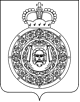  Администрация городского округа ВоскресенскМосковской областиП О С Т А Н О В Л Е Н И Е                                                __________________№_________________По жилищным вопросамНа основании статьи 70 Жилищного кодекса Российской Федерации, Федерального закона от 06.10.2003 № 131-ФЗ «Об общих принципах организации местного самоуправления в Российской Федерации»ПОСТАНОВЛЯЮ:1. Оформить разрешение на вселение в качестве члена семьи нанимателя в жилое помещение, предоставленное по договору социального найма в соответствии со статьей 70 Жилищного кодекса Российской Федерации:1.1. _______________________________________, __________ года рождения, в занимаемое _____________________________________________, ___________ года рождения, жилое помещение по договору социального найма от____________ № ________, расположенное по адресу: ____________________________________________, общей площадью ____________.1.2. Внести изменение в договор социального найма жилого помещения от _______ №_____.2. Контроль за исполнением постановления возложить на заместителя Главы Администрации городского округа Воскресенск.ФИО уполномоченного на подпись должностного лицаПриложение 5 к Административному регламенту (Ф.И.О., адрес заявителя (представителя) заявителя)(регистрационный номер заявления)Решение об отказе в предоставлении муниципальной услуги
«Оформление разрешения на вселение граждан в качестве членов семьи нанимателя в жилые помещения, предоставленные по договорам социального найма»(наименование органа местного самоуправления)сообщает, что ________________________________________________________________________ (Ф.И.О. заявителя, номер и дата выдачи документа, удостоверяющего личность)_____________________________________________________________________________________Отказано в оформлении разрешения на вселение граждан в качестве членов семьи нанимателя в жилые помещения, предоставленные по договорам социального найма, в связи с тем, что: Уполномоченное лицо органа местного самоуправления муниципального образования Московской областиМППриложение 6 к Административному регламентуСписок нормативных актов, в соответствии с которыми осуществляется предоставление Муниципальной услугиПредоставление Муниципальной услуги осуществляется в соответствии с: 1. Жилищным кодексом Российской Федерации.2. Федеральным законом от 06.10.2003 № 131-ФЗ «Об общих принципах организации местного самоуправления в Российской Федерации».3. Решением Совета депутатов городского округа Воскресенск Московской области от 20.12.2019 № 72/8 «Об установлении учетной нормы площади жилого помещения и нормы предоставления площади жилого помещения для граждан, проживающих на территории городского округа Воскресенск Московской области».4. Уставом городского округа Воскресенск Московской области.Приложение 7 к Административному регламентуФорма заявления о выдаче справки об очередности предоставления жилых помещений на условиях социального найма                                           __________________________________________                                    (в орган местного самоуправления)(регистрационный номер заявления)ЗАЯВЛЕНИЕПрошу разрешить вселение в жилое помещение, расположенное по адресу: _________________________________________________________________________________________________________________________________________________________________________,и занимаемое на основании договора социального найма № ____ от __________________, в качестве совместно проживающего члена семьи_________________________________________________________________________________________________________________________________________________________________________.(Ф.И.О., степень родства, паспортные данные)Причина вселения: _____________________________________________________________________________________________________________________________________________________________________________________________________________________________________________.Результат предоставления муниципальной услуги выдать следующим способом:- через личный кабинет на РПГУ в виде электронного документа, подписанного усиленной квалифицированной цифровой подписью ответственного лица;- через МФЦ на бумажном носителе;- через личное обращение в Администрацию.(нужное подчеркнуть)Наниматель: _____________________                                 (подпись)С вселением __________________________________________________________в качестве совместно проживающего члена семьи согласны:совершеннолетние члены семьи нанимателя жилого помещения по договору социального найма:1. ____________________________________________________________________(Ф.И.О., паспортные данные)2. ____________________________________________________________________(Ф.И.О., паспортные данные)_______________    (подпись)___________________________________________________________________________                      «Обратная сторона заявления»Отметка о комплекте документов (проставляется в случае отсутствия одного или более из документов, не находящихся в распоряжении органов, предоставляющих    государственные    или    муниципальные   услуги, либо подведомственных органам государственной власти или органам  местного самоуправления  организаций,  участвующих  в  предоставлении  муниципальной услуги): о   представлении   неполного  комплекта  документов,  требующихся  для предоставления  муниципальной  услуги  и представляемых заявителем, так как сведения   по  ним  отсутствуют  в  распоряжении  органов,  предоставляющих государственные  или  муниципальные  услуги,  либо подведомственных органам государственной  власти  или  органам  местного самоуправления организаций, участвующих в предоставлении муниципальной услуги, предупрежден. ___________________                                     ____________________________________   (подпись заявителя)                                                (Ф.И.О. заявителя полностью)______________датаПриложение 8к Административному регламентуОписание документов, необходимых для предоставления Муниципальной услугиПриложение 9 к Административному регламентуФорма уведомления об отказе в приеме документов, необходимых для предоставления Муниципальной услугиКому(Ф.И.О., адрес заявителя (представителя) заявителя)(почтовый индекс, адрес заявителя)(регистрационный номер заявления)Уведомление об отказе в приеме документов, необходимых для предоставления муниципальной услуги                     (наименование органа местного самоуправления муниципального образования, МФЦ)уведомляет Вас об отказе в приеме документов, необходимых для предоставления муниципальной услуги «Выдача справки об очередности предоставления жилых помещений на условиях социального найма» по следующим причинам: М.П.Приложение 10 к Административному регламентуТребования к помещениям, в которых предоставляется Муниципальная услуга1. Помещения, в которых предоставляется Муниципальная услуга, предпочтительно размещаются на нижних этажах зданий и должны соответствовать санитарно-эпидемиологическим правилам и нормативам.2. Входы в помещения оборудуются пандусами, расширенными проходами, позволяющими обеспечить беспрепятственный доступ инвалидов, включая инвалидов, использующих кресла-коляски.3. При ином размещении помещений по высоте, должна быть обеспечена возможность получения Муниципальной услуги маломобильными группами населения.4. Вход и выход из помещений оборудуются указателями.5. Места для информирования, предназначенные для ознакомления Заявителей с информационными материалами, оборудуются информационными стендами.6. Места для ожидания на подачу или получение документов оборудуются стульями, скамьями.7. Места для заполнения заявления оборудуются стульями, столами (стойками) и обеспечиваются образцами заявлений, писчей бумагой и канцелярскими принадлежностями (шариковыми ручками).8. Кабинеты для приема Заявителей должны быть оборудованы информационными табличками (вывесками) с указанием:8.1. Номера кабинета;8.2. Фамилии, имени, отчества и должности специалиста, осуществляющего предоставление Муниципальной услуги.9. Рабочие места муниципальных служащих и/или специалистов, предоставляющих Муниципальной услуги, оборудуются компьютерами и оргтехникой, позволяющими своевременно и в полном объеме получать справочную информацию по вопросам предоставления Муниципальной услуги и организовать предоставление Муниципальной услуги в полном объеме.Приложение 11к Административному регламентуПоказатели доступности и качества Муниципальной услугиПоказателями доступности предоставления Муниципальной услуги являются:1. Предоставление возможности получения Муниципальной услуги в электронной форме или в МФЦ.2. Предоставление возможности получения информации о ходе предоставления Муниципальной услуги, в том числе с использованием информационно-коммуникационных технологий.3. Транспортная доступность к местам предоставления Муниципальной услуги.4. Обеспечение беспрепятственного доступа лицам с ограниченными возможностями передвижения к помещениям, в которых предоставляется Муниципальной услуги (в том числе наличие бесплатных парковочных мест для специальных автотранспортных средств инвалидов).5. Соблюдение требований Административного регламента о порядке информирования об оказании Муниципальной услуги.Показателями качества предоставления Муниципальной услуги являются:1. Соблюдение сроков предоставления Муниципальной услуги.2. Соблюдения установленного времени ожидания в очереди при подаче заявления и при получении результата предоставления Муниципальной услуги.3. Соотношение количества рассмотренных в срок заявлений на предоставление Муниципальной услуги к общему количеству заявлений, поступивших в связи с предоставлением Муниципальной услуги.4. Своевременное направление уведомлений Заявителям о предоставлении или прекращении предоставления Муниципальной услуги.5. Соотношение количества обоснованных жалоб граждан и организаций по вопросам качества и доступности предоставления Муниципальной услуги к общему количеству жалоб.Приложение 12 к Административному регламентуТребования к обеспечению доступности Муниципальной услуги для инвалидов и лиц с ограниченными возможностями здоровья1. Лицам с I и II группами инвалидности и лицам с ограниченными возможностями здоровья обеспечивается возможность получения Муниципальной услуги по месту их пребывания с предварительной записью по телефону в МФЦ, а также посредством РПГУ.2. При предоставлении Муниципальной услуги Заявителю – инвалиду или лицу с ограниченными возможностями здоровья с нарушениями функции слуха и инвалидам с нарушениями функций одновременно слуха и зрения должен быть обеспечен сурдоперевод или тифлосурдоперевод процесса предоставления Муниципальной услуги, либо организована работа автоматизированной системы сурдоперевода или тифлосурдоперевода, произведено консультирование по интересующим его вопросам указанным способом.3. В помещениях, предназначенных для приема Заявителей, должно быть организовано отдельное окно (место приема), приспособленное для приема инвалидов со стойкими расстройствами зрения и слуха, а также опорно-двигательной функции.4. В помещениях, предназначенных для приема Заявителей, обеспечивается дублирование необходимой для инвалидов и лиц с ограниченными возможностями здоровья звуковой и зрительной информации, а также надписей, знаков и иной текстовой и графической информации знаками, выполненными рельефно-точечным шрифтом Брайля, допуск сурдопереводчика, тифлосурдопереводчика и собаки-проводника.5. По желанию Заявителя заявление подготавливается специалистом органа, предоставляющего Муниципальную услугу или МФЦ, текст заявления зачитывается Заявителю, если он затрудняется это сделать самостоятельно. 6. Инвалидам и лицам с ограниченными возможностями здоровья, имеющим ограничения двигательной активности, препятствующие самостоятельному подписанию документов, предлагается обратиться к нотариусу для удостоверения подписи другого лица (рукоприкладчика), за инвалида.  7. Здание (помещение) Администрации, МФЦ оборудуется информационной табличкой (вывеской), содержащей полное наименование МФЦ, а также информацию о режиме его работы.8. Вход в здание (помещение) Администрации, МФЦ и выход из него оборудуются соответствующими указателями с автономными источниками бесперебойного питания, а также лестницами с поручнями и пандусами для передвижения детских и инвалидных колясок в соответствии с требованиями Федерального закона от 30 декабря 2009 года № 384-ФЗ «Технический регламент о безопасности зданий и сооружений».9. Помещения Администрации и МФЦ, предназначенные для работы с Заявителями, располагаются на нижних этажах здания и имеют отдельный вход. В случае расположения Администрации и МФЦ на втором этаже и выше, здание оснащается лифтом, эскалатором или иными автоматическими подъемными устройствами, в том числе для инвалидов и лиц с ограниченными возможностями здоровья.10. В Администрации и МФЦ организуется бесплатный туалет для посетителей, в том числе туалет, предназначенный для инвалидов и лиц с ограниченными возможностями здоровья.11. Специалистами Администрации и МФЦ организуется работа по сопровождению инвалидов, имеющих стойкие расстройства функции зрения и самостоятельного передвижения, и оказание им помощи при обращении за Муниципальной услугой и получения результата предоставления Муниципальной услуги; оказанию помощи инвалидам в преодолении барьеров, мешающих получению ими Муниципальных услуг наравне с другими.Приложение 13 к Административному регламентуПеречень и содержание административных действий, составляющих административные процедуры1. Прием и регистрация документов, необходимых для предоставления Муниципальной услугиПорядок выполнения административных действий при личном обращении Заявителя в МФЦПорядок выполнения административных действий при обращении Заявителя посредством РПГУОбработка и предварительное рассмотрение документов, необходимых для предоставления Муниципальной услуги3. Формирование, направление межведомственных запросов в органы (организации), участвующие в предоставлении Муниципальной услуги, а также принятие решения о предоставлении (об отказе в предоставлении) Муниципальной услуги и оформление результата предоставления Муниципальной услуги Заявителю5. Выдача результата предоставления Муниципальной услуги ЗаявителюПриложение 14 к административному регламентуБлок-схема предоставления Муниципальной услугиМуниципальная услуга -муниципальная услуга «Оформление разрешения на вселение граждан в качестве членов семьи нанимателя в жилые помещения, предоставленные по договорам социального найма»;Административный регламент-административный регламент предоставления муниципальной услуги «Оформление разрешения на вселение граждан в качестве членов семьи нанимателя в жилые помещения, предоставленные по договорам социального найма»;Заявитель-лицо, обращающееся с заявлением о предоставлении Муниципальной услуги;Администрация-Администрация городского округа Воскресенск Московской области;МФЦ-многофункциональный центр предоставления государственных и муниципальных услуг городского округа Воскресенск Московской области;заявление-запрос о предоставлении Муниципальной услуги, направленный любым предусмотренным Административным регламентом способом;файл документа -электронный образ документа, полученный путем сканирования документа в бумажной форме.органы власти-государственные органы, органы местного самоуправления и иные органы, участвующие в предоставлении государственных или муниципальных услуг;Модуль оказания услуг ЕИС ОУ -Модуль оказания услуг единой информационной системы оказания услуг;усиленная квалифицированная электронная подпись (ЭП)-электронная подпись, выданная Удостоверяющим центром;сеть Интернет -информационно-телекоммуникационная сеть «Интернет»;Личный кабинет-сервис РПГУ, позволяющий Заявителю получать информацию о ходе обработки заявлений, поданных посредством РПГУ;РПГУ-государственная информационная система Московской области «Портал государственных и муниципальных услуг Московской области», расположенная в сети Интернет по адресу http://uslugi.mosreg.ru;Модуль МФЦ ЕИС ОУ-Модуль МФЦ единой информационной системы оказания услуг, установленный в МФЦ;Отдел-отдел учета, распределения и приватизации жилой площади Администрации городского округа Воскресенск Московской области, структурное подразделение Администрации, непосредственно отвечающее за предоставление Муниципальной услуги.Понедельник:с 8-30 до 17-30 перерыв с 13-00 до 13-45Вторник:с 8-30 до 17-30 перерыв с 13-00 до 13-45Средас 8-30 до 17-30 перерыв с 13-00 до 13-45Четверг:с 8-30 до 17-30 перерыв с 13-00 до 13-45Пятница:с 8-30 до 16-15 перерыв с 13-00 до 13-45Субботавыходной деньВоскресенье:выходной деньКаждый вторник месяца:с 10.00-13.00 №п/пНаименование многофункционального центраМестонахождение многофункционального центраМуниципальное бюджетное учреждение городского округа Балашиха «Многофункциональный центр предоставления государственных и муниципальных услуг населению городского округа Балашиха» (МБУ «МФЦ ГО Балашиха»)Головной офисг. Балашиха, ул. Советская, д. 4Муниципальное бюджетное учреждение городского округа Балашиха «Многофункциональный центр предоставления государственных и муниципальных услуг населению городского округа Балашиха» (МБУ «МФЦ ГО Балашиха»)Железнодорожненский филиал г. Балашиха, мкр. Железнодорожный, ул. Советская, д. 57Муниципальное учреждение «Многофункциональный центр предоставления государственных и муниципальных услуг городского округа Бронницы Московской области» (МУ «МФЦ города Бронницы»)г. Бронницы, ул. Кожурновская, д.73Муниципальное бюджетное учреждение «Многофункциональный центр предоставления государственных и муниципальных услуг городского округа Власиха Московской области» (МБУ «МФЦ городского округа Власиха Московской области»)г. Власиха, ул. Маршала Жукова, д.10Муниципальное бюджетное учреждение «Многофункциональный центр предоставления государственных и муниципальных услуг Волоколамского городского округа» (МБУ «МФЦ Волоколамского городского округа)г. Волоколамск, ул. Революционная, д.3Муниципальное казенное учреждение «Многофункциональный центр предоставления государственных и муниципальных услуг городского округа Воскресенск Московской области» (МКУ «МФЦ городского округа Воскресенск Московской области»)Головной офисг. Воскресенск, ул. Энгельса, д. 14аМуниципальное казенное учреждение «Многофункциональный центр предоставления государственных и муниципальных услуг городского округа Воскресенск Московской области» (МКУ «МФЦ городского округа Воскресенск Московской области»)Отделг. Белоозерский,ул. 60 лет Октября, д.8Муниципальное казенное учреждение «Многофункциональный центр предоставления государственных и муниципальных услуг городского округа Воскресенск Московской области» (МКУ «МФЦ городского округа Воскресенск Московской области»)Отдел г. Воскресенск, ул. Дзержинского, д. 2, пом. 1Муниципальное казенное учреждение «Многофункциональный центр предоставления государственных и муниципальных услуг городского округа Восход Московской области» (МКУ «МФЦ городского округа Восход»)г. Восход, д.12Муниципальное бюджетное учреждение «Многофункциональный центр предоставления государственных и муниципальных услуг» (МБУ «МФЦ городского округа Дзержинский»)г. Дзержинский, ул. Угрешская, д. 22Муниципальное бюджетное учреждение «Многофункциональный центр предоставления государственных и муниципальных услуг» (МБУ «МФЦ городского округа Дзержинский»)г. Дзержинский, ул. Ак. Жукова, д. 40Муниципальное автономное учреждение «Многофункциональный центр предоставления государственных и муниципальных услуг «Дмитровский»(МАУ «МФЦ «Дмитровский»)г. Дмитров, мкр. Махалина, д. 20Муниципальное казенное учреждение «Многофункциональный центр предоставления государственных и муниципальных услуг городского округа Долгопрудный»(МКУ «МФЦ Долгопрудный»)г. Долгопрудный, ул. Первомайская, д. 11Муниципальное бюджетное учреждение городского округа Домодедово «Многофункциональный центр предоставления государственных и муниципальных услуг» (МБУ «МФЦ Домодедово»)Головной офисг. Домодедово, ул. Советская, д. 19 стр.1Муниципальное бюджетное учреждение городского округа Домодедово «Многофункциональный центр предоставления государственных и муниципальных услуг» (МБУ «МФЦ Домодедово»)Отдел г. Домодедово, 1-й Советский пр., д. 5Муниципальное бюджетное учреждение городского округа Домодедово «Многофункциональный центр предоставления государственных и муниципальных услуг» (МБУ «МФЦ Домодедово»)Отдел г. Домодедово, ул. Талалихина, д. 8Муниципальное бюджетное учреждение городского округа Домодедово «Многофункциональный центр предоставления государственных и муниципальных услуг» (МБУ «МФЦ Домодедово»)Отдел г. Домодедово, ул. Ильюшина, д. 2АМуниципальное казенное учреждение «Многофункциональный центр предоставления государственных и муниципальных услуг города Дубны Московской области»(МКУ «МФЦ города Дубны»)Головной офис г. Дубна, ул. Академика Балдина, д. 2Муниципальное казенное учреждение «Многофункциональный центр предоставления государственных и муниципальных услуг города Дубны Московской области»(МКУ «МФЦ города Дубны»)Отдел г. Дубна, ул. Свободы, д. 20Муниципальное казенное учреждение «Многофункциональный центр предоставления государственных и муниципальных услуг городского округа Егорьевск» (МКУ «МФЦ городского округа Егорьевск»),г. Егорьевск, ул. Карла Маркса, д. 25/19Муниципальное бюджетное учреждение городского округа Жуковский «Многофункциональный центр предоставления государственных и муниципальных услуг» (МБУ «МФЦ»)г. Жуковский, ул. Энергетическая, д.9Муниципальное казенное учреждение «Многофункциональный центр предоставления государственных и муниципальных услуг городского округа Зарайск»г. Зарайск, ул. Советская, д. 23Муниципальное казенное учреждение «Многофункциональный центр предоставления государственных и муниципальных услуг ЗАТО городского округа Звездный городок» (МКУ «МФЦ»)г. Звездный городок, д. 46Муниципальное автономное учреждение «Многофункциональный центр предоставления государственных и муниципальных услуг городского округа Звенигород» (МАУ «МФЦ городского округа Звенигород»)г. Звенигород, мкрн. Супонево, д.7Муниципальное автономное учреждение города Ивантеевки Московской области «Многофункциональный центр предоставления государственных и муниципальных услуг»(МАУ города Ивантеевки «МФЦ»)г. Ивантеевка, пр-д Центральный, д. 4Муниципальное автономное учреждение «Многофункциональный центр Истринского городского округа» (МАУ «МФЦ»)Головной офисг. Истра, Площадь Революции, д. 2Муниципальное автономное учреждение «Многофункциональный центр Истринского городского округа» (МАУ «МФЦ»)Отделг. Дедовск, ул. Ударная, д. 3 "А"Муниципальное бюджетное учреждение «Многофункциональный центр предоставления государственных и муниципальных услуг населению»(МБУ «МФЦ»)г. Кашира, ул. Ленина, д.2Автономное учреждение «Многофункциональный центр предоставления государственных и муниципальных услуг Клинского городского округа» (АУ «МФЦ»)г. Клин, Советская пл., д.18АМуниципальное автономное учреждение «Многофункциональный центр предоставления государственных и муниципальных услуг Коломенского городского округа Московской области»(МАУ «МФЦ Коломенского городского округа»)г. Коломна, ул. Уманская, д. 20Муниципальное бюджетное учреждение города Королева Московской области «Многофункциональный центр предоставления государственных и муниципальных услуг» (МБУ «МФЦ города Королева»)Головной офисг. Королёв, мкр. Первомайский, ул. Советская, д. 42Муниципальное бюджетное учреждение города Королева Московской области «Многофункциональный центр предоставления государственных и муниципальных услуг» (МБУ «МФЦ города Королева»)Отделг. Юбилейный, ул. Пионерская, д.1/4Муниципальное бюджетное учреждение города Королева Московской области «Многофункциональный центр предоставления государственных и муниципальных услуг» (МБУ «МФЦ города Королева»)Отделг. Королев, Проспект Космонавтов, д 20АМуниципальное бюджетное учреждение «Многофункциональный центр предоставления государственных и муниципальных услуг городского округа Котельники Московской области»г. Котельники, ул. Новая, д.14Муниципальное автономное учреждение «Многофункциональный центр предоставления государственных и муниципальных услуг городского округа Красноармейск Московской области»(МАУ «МФЦ городского округа Красноармейск»)г. Красноармейск, пр-т Испытателей, д.7Муниципальное казенное учреждение «Многофункциональный центр предоставления государственных и муниципальных услуг городского округа Красногорск»(МКУ «МФЦ го Красногорск»)Головной офисг. Красногорск, ул. Ленина, д.2Муниципальное казенное учреждение «Многофункциональный центр предоставления государственных и муниципальных услуг городского округа Красногорск»(МКУ «МФЦ го Красногорск»)Отделг. Красногорск, мкр. Павшинская пойма Ильинский бульвар, д.4Муниципальное казенное учреждение «Многофункциональный центр предоставления государственных и муниципальных услуг городского округа Красногорск»(МКУ «МФЦ го Красногорск»)Отделг. Красногорск, ул. Дачная, д.11аМуниципальное казенное учреждение «Многофункциональный центр предоставления государственных и муниципальных услуг городского округа Красногорск»(МКУ «МФЦ го Красногорск»)ОтделКрасногорский р-н, п. Мечниково, д.22Муниципальное казенное учреждение «Многофункциональный центр предоставления государственных и муниципальных услуг городского округа Красногорск»(МКУ «МФЦ го Красногорск»)ОтделКрасногорский р-н, п. Нахабино, ул. Панфилова, д. 25Муниципальное казенное учреждение «Многофункциональный центр предоставления государственных и муниципальных услуг городского округа Красногорск»(МКУ «МФЦ го Красногорск»)ОтделКрасногорский р-н, д. Путилково, ул. Томаровича, д.1Муниципальное бюджетное учреждение «Многофункциональный центр предоставления государственных и муниципальных услуг городского округа Краснознаменск Московской области»(МБУ «МФЦ городского округа Краснознаменск МО»)г. Краснознаменск, ул. Генерала Шлыкова, д.1Муниципальное бюджетное учреждение «Многофункциональный центр предоставления государственных и муниципальных услуг Ленинского муниципального района Московской области» (МБУ «МФЦ Ленинского района Московской области»)Ленинский район, г. Видное, ул. Школьная, д.77Муниципальное казенное учреждение «Многофункциональный центр предоставления государственных и муниципальных услуг города Лобня»(МКУ «МФЦ города Лобня»)Головной офис г. Лобня, ул. Ленина, д. 21Муниципальное казенное учреждение «Многофункциональный центр предоставления государственных и муниципальных услуг города Лобня»(МКУ «МФЦ города Лобня»)Отделг. Лобня, ул. Молодежная, д. 14БМуниципальное бюджетное учреждение «Многофункциональный центр предоставления государственных и муниципальных услуг городского округа Лосино-Петровский Московской области» (МБУ «МФЦ городского округа Лосино-Петровский»)г. Лосино-Петровский, ул. Горького, д. 24АМуниципальное учреждение «Многофункциональный центр предоставления государственных и муниципальных услуг городского округа Лотошино»(МУ «МФЦ  городского округа Лотошино»)г. Лотошино, ул. Школьная, д. 19Муниципальное автономное учреждение городского округа Луховицы Московской области «Многофункциональный центр предоставления государственных и муниципальных услуг городского округа Луховицы Московской области» (МАУ «МФЦ городского округа Луховицы Московской области»)г. Луховицы, ул. Советская, д. 4, комната 5Муниципальное бюджетное учреждение «Многофункциональный центр предоставления государственных и муниципальных услуг Лыткарино» (МБУ «МФЦ Лыткарино»)г. Лыткарино, квартал 3а, д.9Муниципальное учреждение «Люберецкий многофункциональный центр предоставления государственных и муниципальных услуг» муниципального образования городской округ Люберцы Московской области(МУ «Люберецкий МФЦ»)Головной офисг. Люберцы, Звуковая ул.,3Муниципальное учреждение «Люберецкий многофункциональный центр предоставления государственных и муниципальных услуг» муниципального образования городской округ Люберцы Московской области(МУ «Люберецкий МФЦ»)Отдел г. Люберцы, Октябрьский пр-т, д. 18, корп. 3Муниципальное учреждение «Люберецкий многофункциональный центр предоставления государственных и муниципальных услуг» муниципального образования городской округ Люберцы Московской области(МУ «Люберецкий МФЦ»)Отделг. Люберцы, Инициативная, д. 7 БМуниципальное учреждение «Люберецкий многофункциональный центр предоставления государственных и муниципальных услуг» муниципального образования городской округ Люберцы Московской области(МУ «Люберецкий МФЦ»)Отдел Люберецкий район, п. Красково, ул. Школьная, д. 5Муниципальное учреждение «Люберецкий многофункциональный центр предоставления государственных и муниципальных услуг» муниципального образования городской округ Люберцы Московской области(МУ «Люберецкий МФЦ»)Отдел Люберецкий район, п. Малаховка, ул. Сакко и Ванцетти, д.1Муниципальное учреждение «Люберецкий многофункциональный центр предоставления государственных и муниципальных услуг» муниципального образования городской округ Люберцы Московской области(МУ «Люберецкий МФЦ»)Отдел   Люберецкий район, п. Томилино, мкр. Птицефабрика, д.4, корп.1, помещение 33Муниципальное учреждение «Люберецкий многофункциональный центр предоставления государственных и муниципальных услуг» муниципального образования городской округ Люберцы Московской области(МУ «Люберецкий МФЦ»)Отдел г. Люберцы, п. Октябрьский, ул. Ленина, д. 39Муниципальное учреждение «Люберецкий многофункциональный центр предоставления государственных и муниципальных услуг» муниципального образования городской округ Люберцы Московской области(МУ «Люберецкий МФЦ»)Отдел г. Люберцы, ул. 8 марта, д. 30БМуниципальное бюджетное учреждение «Многофункциональный центр предоставления государственных и муниципальных услуг городского округа Можайск»(МБУ «МФЦ городского округа Можайск»)г. Можайск, ул. Московская, д. 15Муниципальное казенное учреждение «Многофункциональный центр предоставления государственных и муниципальных услуг в городском округе Молодежный Московской области» МКУ «МФЦ в городском округе Молодежный МО»)Наро-Фоминский район, Молодежный, д. 28Муниципальное бюджетное учреждение «Многофункциональный центр предоставления государственных и муниципальных услуг городского округа Мытищи» (МБУ «МФЦ Мытищи»)Отдел г. Мытищи, ул. Карла Маркса, д. 4Муниципальное казенное учреждение «Многофункциональный центр предоставления государственных и муниципальных услуг Наро-Фоминского городского округа»(МКУ МФЦ Наро-Фоминского городского округа)Головной офисг. Наро-Фоминск,ул. Полубоярова, д.8Муниципальное казенное учреждение «Многофункциональный центр предоставления государственных и муниципальных услуг Наро-Фоминского городского округа»(МКУ МФЦ Наро-Фоминского городского округа)Отделг. Апрелевка,ул. Августовская, стр. 14Муниципальное казенное учреждение «Многофункциональный центр предоставления государственных и муниципальных услуг Наро-Фоминского городского округа»(МКУ МФЦ Наро-Фоминского городского округа)Отделп. Селятино, ул. Спортивная, д.2Муниципальное автономное учреждение «Многофункциональный центр предоставления государственных и муниципальных услуг» Ногинского муниципального района Московской области(НМР МО «МФЦ»)Головной офисг. Ногинск, ул. 3-го Интернационала, д. 80Муниципальное автономное учреждение «Многофункциональный центр предоставления государственных и муниципальных услуг» Ногинского муниципального района Московской области(НМР МО «МФЦ»)Отделг. Ногинск, ул. Самодеятельная, д. 35Муниципальное автономное учреждение «Многофункциональный центр предоставления государственных и муниципальных услуг» Ногинского муниципального района Московской области(НМР МО «МФЦ»)Отделпоселение Старая Купавна, ул. Кирова д.4Муниципальное автономное учреждение «Многофункциональный центр предоставления государственных и муниципальных услуг» Ногинского муниципального района Московской области(НМР МО «МФЦ»)Отделпоселение Электроугли, ул. Парковая, д.14Муниципальное казенное учреждение «Многофункциональный центр предоставления государственных и муниципальных услуг Одинцовского городского округа Московской области»(МКУ «МФЦ Одинцовского городского округа МО»)Головной офисг. Одинцово, Можайское ш., д.71, 6 этажМуниципальное казенное учреждение «Многофункциональный центр предоставления государственных и муниципальных услуг Одинцовского городского округа Московской области»(МКУ «МФЦ Одинцовского городского округа МО»)Отделс. п. Никольское п. Старый городок, ул. Школьная, д. 1Муниципальное казенное учреждение «Многофункциональный центр предоставления государственных и муниципальных услуг Одинцовского городского округа Московской области»(МКУ «МФЦ Одинцовского городского округа МО»)Отделг. Кубинка, Наро-Фоминское ш. д.23 АМуниципальное казенное учреждение городского округа Озеры «Многофункциональный центр предоставления государственных и муниципальных услуг»(МКУ городского округа Озеры)г. Озёры, площадь Советская, д. 1Муниципальное казенное учреждение «Многофункциональный центр предоставления государственных и муниципальных услуг городского округа Орехово-Зуево Московской области»(МКУ «МФЦ городского округа Орехово-Зуево МО»)г. Орехово-Зуево, ул. Ленина, д.96АМуниципальное автономное учреждение «Многофункциональный центр предоставления государственных и муниципальных услуг» Орехово-Зуевского муниципального района» (МАУ «МФЦ» Орехово-Зуевского муниципального района)Головной офисг. Ликино-Дулёво, ул. Ленина, д.15Муниципальное автономное учреждение «Многофункциональный центр предоставления государственных и муниципальных услуг» Орехово-Зуевского муниципального района» (МАУ «МФЦ» Орехово-Зуевского муниципального района)Отделг. Куровское, Новинское ш., д. 10Муниципальное бюджетное учреждение городского округа Павловский Посад Московской области «Многофункциональный центр предоставления государственных и муниципальных услуг городского округа Павловский Посад»(МБУ «МФЦ городского округа Павловский Посад»)Павловский Посад, ул. Б, Покровская д. 42/1Муниципальное бюджетное учреждение городского округа Подольск «Многофункциональный центр предоставления государственных и муниципальных услуг» (МБУ городского округа Подольск «МФЦ»)Головной офисг. Подольск, Кирова, д.39Муниципальное бюджетное учреждение городского округа Подольск «Многофункциональный центр предоставления государственных и муниципальных услуг» (МБУ городского округа Подольск «МФЦ»)Филиалг. Подольск, ул. Высотная, д. 6Муниципальное бюджетное учреждение городского округа Подольск «Многофункциональный центр предоставления государственных и муниципальных услуг» (МБУ городского округа Подольск «МФЦ»)Филиалг. Подольск, мкрн Климовск, ул. Железнодорожная, д. 3Муниципальное автономное учреждение «Многофункциональный центр предоставления государственных и муниципальных услуг городского округа Протвино» (МАУ «МФЦ г. Протвино»)г. Протвино, ул. Победы, 2ВМуниципальное казенное учреждение «Многофункциональный центр предоставления государственных и муниципальных услуг Пушкинского городского округа»(МКУ «МФЦ Пушкинского городского округа»)г. Пушкино, ул. Серебрянская д.21Муниципальное бюджетное учреждение «Многофункциональный центр предоставления государственных и муниципальных услуг городского округа Пущино» (МБУ «МФЦ г. Пущино»)г. Пущино, мкр. «В», д.1Муниципальное автономное учреждение «Многофункциональный центр предоставления государственных и муниципальных услуг Раменского городского округа Московской области» (МАУ «МФЦ Раменского городского округа»)Головной офисг. Раменское, ул. Кирова, д. 15аМуниципальное автономное учреждение «Многофункциональный центр предоставления государственных и муниципальных услуг Раменского городского округа Московской области» (МАУ «МФЦ Раменского городского округа»)Отделг. Раменское, ул. Воровского, д.3/1Муниципальное бюджетное учреждение «Многофункциональный центр предоставления государственных и муниципальных услуг населению городского округа Реутов»(МБУ «МФЦ городского округа Реутов»)г. Реутов, ул. Победы, д. 7Муниципальное казенное учреждение городского округа Рошаль Московской области «Рошальский многофункциональный центр предоставления государственных и муниципальных услуг»(МКУ «Рошальский МФЦ»)г. Рошаль, ул. Октябрьской революции, д. 42/2Муниципальное казенное учреждение «Многофункциональный центр предоставления государственных и муниципальных услуг населению Рузского городского округа» (МКУ «МФЦ РГО»)Головной офисг. Руза, ул. Федеративная, д. 23 стр.1Муниципальное казенное учреждение «Многофункциональный центр предоставления государственных и муниципальных услуг населению Рузского городского округа» (МКУ «МФЦ РГО»)Отделг. Тучково, ул. Лебеденко, д.19Муниципальное бюджетное учреждение «Многофункциональный центр предоставления государственных и муниципальных услуг Сергиево-Посадского городского округа» (МБУ «МФЦ Сергиево-Посадского городского округа»)Головной офис г. Сергиев Посад,Пр-т Красной Армии, д.169Муниципальное бюджетное учреждение «Многофункциональный центр предоставления государственных и муниципальных услуг Сергиево-Посадского городского округа» (МБУ «МФЦ Сергиево-Посадского городского округа»)Отделг. Сергиев Посад,Клементьевская ул., д. 72Муниципальное бюджетное учреждение «Многофункциональный центр предоставления государственных и муниципальных услуг Сергиево-Посадского городского округа» (МБУ «МФЦ Сергиево-Посадского городского округа»)Отделг.п. Хотьково, Художественный проезд, д.6Муниципальное автономное учреждение «Многофункциональный центр предоставления государственных и муниципальных услуг» городского округа Серебряные Пруды Московской области (МАУ «МФЦ»)р.п. Серебряные Пруды, ул. Первомайская, д.4Муниципальное автономное учреждение «Многофункциональный центр предоставления государственных и муниципальных услуг населению муниципального образования «Городской округ Серпухов Московской области» (МАУ «МФЦ»)г. Серпухов, Борисовское ш., д. 17АМуниципальное бюджетное учреждение Серпуховского муниципального района Московской области «Многофункциональный центр предоставления государственных и муниципальных услуг» (МБУ «МФЦ Серпуховского муниципального района»)Серпуховский район, Калиновское сельское поселение, пос. Большевик, ул. Ленина, д.110Муниципальное бюджетное учреждение «Многофункциональный центр предоставления государственных и муниципальных услуг городского округа Солнечногорс Московской области»(МБУ «МФЦ ГО Солнечногорск»)г. Солнечногорск, ул. Тельнова, д.3/2Муниципальное казенное учреждение «Многофункциональный центр предоставления государственных и муниципальных услуг» городского округа Ступино Московской областиг. Ступино, Проспект Победы, д.51Муниципальное казенное учреждение Талдомского городского округа «Талдомский многофункциональный центр предоставления государственных и муниципальных услуг» (МКУ «Талдомский МФЦ»)г. Талдом, площадь Карла Маркса, д.13Муниципальное учреждение «Многофункциональный центр предоставления государственных и муниципальных услуг городского округа Фрязино Московской области»(МУ «МФЦ городского округа Фрязино Московской области»)Головной офисг. Фрязино, ул. Центральная, д. 12Муниципальное учреждение «Многофункциональный центр предоставления государственных и муниципальных услуг городского округа Фрязино Московской области»(МУ «МФЦ городского округа Фрязино Московской области»)Отделг. Фрязино, ул. Нахимова,д. 23Автономное учреждение городского округа Химки Московской области «Многофункциональный центр предоставления государственных и муниципальных услуг городского округа Химки»(АУ «МФЦ городского округа Химки»)Головной офисг. Химки, Юбилейный пр-т, д. 67 корпус А.Автономное учреждение городского округа Химки Московской области «Многофункциональный центр предоставления государственных и муниципальных услуг городского округа Химки»(АУ «МФЦ городского округа Химки»)Отделг. Химки, Юбилейный пр-т, д. 67 корпус БМуниципальное бюджетное учреждение «Многофункциональный центр предоставления государственных и муниципальных услуг городского округа Черноголовка» (МБУ «МФЦ городского округа Черноголовка»)г. Черноголовка, ул. Институтский проспект, д.10Муниципальное казенное учреждение «Многофункциональный центр предоставления государственных и муниципальных услуг городского округа Чехов»Головной офисг. Чехов, Советская пл., д. 3Муниципальное казенное учреждение «Многофункциональный центр предоставления государственных и муниципальных услуг городского округа Чехов»ОтделСельское поселение Любучанское, с. Троицкое, д. 46Муниципальное автономное учреждение «Многофункциональный центр предоставления государственных и муниципальных услуг населению городского округа Шатура» (МАУ «МФЦ»)г. Шатура, ул. пл. Ленина, д.2Муниципальное бюджетное учреждение «Многофункциональный центр предоставления государственных и муниципальных услуг городского округа Шаховская» (МБУ «МФЦ городского округа Шаховская»)р.п. Шаховская,ул. 1-ая Советская, д. 26аМуниципальное автономное учреждение Щёлковского муниципального района «Многофункциональный центр предоставления государственных и муниципальных услуг городского округа Щёлково»(МАУ ЩМР «МФЦ Щёлковского МР»)Головной офисг. Щелково, ул. Свирская, д. 2АМуниципальное автономное учреждение Щёлковского муниципального района «Многофункциональный центр предоставления государственных и муниципальных услуг городского округа Щёлково»(МАУ ЩМР «МФЦ Щёлковского МР»)Отделп. Монино, Новинское шоссе, д.6Муниципальное бюджетное учреждение «Многофункциональный центр предоставления государственных и муниципальных услуг городского округа Электрогорск» (МБУ «МФЦ городского округа Электрогорск»)г. Электрогорск, ул. М. Горького д.9Муниципальное казенное учреждение «Многофункциональный центр предоставления государственных и муниципальных услуг городского округа Электросталь Московской области» (МКУ «МФЦ городского округа Электросталь»)Головной офисг. Электросталь, пр-т Ленина, д. 11Муниципальное казенное учреждение «Многофункциональный центр предоставления государственных и муниципальных услуг городского округа Электросталь Московской области» (МКУ «МФЦ городского округа Электросталь»)Отделг. Электросталь, ул. Победы, д. 15, корп. 3о       №№ пунктаНаименование основания для отказа в соответствии с Административным регламентомРазъяснение причин отказа в предоставлении государственной услуги13.1.1Отсутствие права у заявителя на получение муниципальной услуги в соответствии с пунктом 2.1 административного регламента13.1.2Наличие противоречивых сведений в заявлении и приложенных к нему документах13.1.3Несоответствие документов, указанных в пункте 10 административного регламента, по форме или содержанию требованиям законодательства Российской Федерации13.1.4.Заявление подано лицом, не имеющим полномочий представлять интересы заявителя13.1.5.Наступление ситуации, при которой после вселения граждан общая площадь занимаемого жилого помещения на одного члена семьи составит менее учетной нормы13.1.6.Отзыв заявления на предоставление муниципальной услуги по инициативе заявителя или представителя заявителя(должность, Ф.И.О.)(подпись)   Класс документаВиды документовОбщие описания документовПри личной подаче в МФЦПри подаче через РПГУПри подаче через РПГУКласс документаВиды документовОбщие описания документовПри личной подаче в МФЦпри подачепри подтверждении документов в МФЦДокументы, предоставляемые Заявителем (его представителем)Документы, предоставляемые Заявителем (его представителем)Документы, предоставляемые Заявителем (его представителем)ЗаявлениеЗаявлениеЗаявление должно быть оформлено по форме, указанной в Приложении 7 к Административному регламентуЗаявление должно быть подписано собственноручной подписью Заявителя или Представителя заявителя, уполномоченного на подписание документов при подаче заявления на предоставление Муниципальной услугиЗаполняется электронная форма заявления.Оригинал документа для сверки в МФЦ не представляется.Документ, удостоверяющий личностьПаспорт гражданина Российской Федерации Паспорт должен быть оформлен в соответствии с Постановлением Правительства РФ от 08.07.1997 № 828 «Об утверждении Положения о паспорте гражданина Российской Федерации, образца бланка и описания паспорта гражданина Российской Федерации».Предоставляется оригинал документа, который сканируется и направляется в Администрацию в электронном виде При подаче предоставляется электронный образ всех страниц паспорта РФ. Оригинал документа для сверки в МФЦ не представляется.Документ, удостоверяющий полномочия представителяДоверенностьДоверенность должна содержать следующие сведения:- ФИО лица, выдавшего доверенность;- ФИО лица, уполномоченного по доверенности;- данные документов, удостоверяющих личность этих лиц;- объем полномочий представителя, включающий право на подачу заявления о постановке граждан, признанных в установленном порядке малоимущими, на учет в качестве нуждающихся в жилых помещениях, предоставляемых по договорам социального найма;- дата выдачи доверенности;- подпись лица, выдавшего доверенность.Предоставляется оригинал документа, который сканируется и направляется в Администрацию в электронном виде Предоставляется электронный образ доверенности. Оригинал документа для сверки в МФЦ не представляется.от№№ пунктаНаименование основания для отказа в приеме документов в соответствии с административным регламентомНаименование основания для отказа в приеме документов в соответствии с административным регламентомРазъяснение причин отказа в приеме документовРазъяснение причин отказа в приеме документовРазъяснение причин отказа в приеме документов12.1.1.Обращение за муниципальной услуги, не предоставляемой административным регламентомОбращение за муниципальной услуги, не предоставляемой административным регламентом12.1.2.Предоставление заявления, подписанного неуполномоченным лицомПредоставление заявления, подписанного неуполномоченным лицом12.1.3.Предоставление заявления, оформленного не в соответствии с требованиями административного регламентаПредоставление заявления, оформленного не в соответствии с требованиями административного регламента12.1.4.Непредоставление необходимых документов или представление документов, не соответствующих установленным административным регламентом требованиямНепредоставление необходимых документов или представление документов, не соответствующих установленным административным регламентом требованиям12.1.5.Предоставление документов, содержащих исправления, подчистки, исправления текста, не заверенные в установленном законодательством порядкеПредоставление документов, содержащих исправления, подчистки, исправления текста, не заверенные в установленном законодательством порядке12.1.6.Предоставление документов, текст которых не позволяет однозначно истолковать содержаниеПредоставление документов, текст которых не позволяет однозначно истолковать содержание12.1.7.Предоставление документов, утративших силуПредоставление документов, утративших силу12.2.1.Некорректное заполнение обязательных полей в форме интерактивного запроса РПГУ (отсутствие заполнения, недостоверное, неполное либо неправильное, не соответствующее требованиям, установленным административным регламентом)Некорректное заполнение обязательных полей в форме интерактивного запроса РПГУ (отсутствие заполнения, недостоверное, неполное либо неправильное, не соответствующее требованиям, установленным административным регламентом)12.2.2.Предоставление электронных копий (электронных образов) документов, не позволяющих в полном объеме прочитать текст документа и/или распознать реквизиты документаПредоставление электронных копий (электронных образов) документов, не позволяющих в полном объеме прочитать текст документа и/или распознать реквизиты документа12.2.3.Несоблюдение требований, предусмотренных пунктами 21.2 и 21.3 административного регламентаНесоблюдение требований, предусмотренных пунктами 21.2 и 21.3 административного регламента(должность уполномоченного сотрудника МФЦ или органа местного самоуправления муниципального образования Московской области)(должность уполномоченного сотрудника МФЦ или органа местного самоуправления муниципального образования Московской области)(подпись)Место выполнения процедуры/ используемая ИСАдминистративные действияСредний срок выполненияСодержание действияМФЦ / Модуль МФЦ ЕИС ОУУстановление соответствия личности заявителя документам, удостоверяющим личность1 минутаДокументы проверяются на соответствие требованиям, указанным в Приложении 8 к Административному регламенту;В случае несоответствия документов требованиям или их отсутствия – информирование заявителя/представителя заявителя о необходимости предъявления документов для предоставления Муниципальной услуги и предложение обратиться после приведения документов в соответствие с требованиями.МФЦ / Модуль МФЦ ЕИС ОУПроверка полномочий представителя заявителя на основании документа, удостоверяющего полномочия (при обращении Представителя заявителя)5 минутДокументы проверяются на соответствие требованиям, указанным в Приложении 8 к Административному регламенту;В случае несоответствия документов требованиям или их отсутствия – информирование заявителя/представителя заявителя о необходимости предъявления документов для предоставления Муниципальной услуги и предложение обратиться после приведения документов в соответствие с требованиями.МФЦ / Модуль МФЦ ЕИС ОУПроверка правильности заполнения заявления5 минутЗаявление проверяется на соответствие форме, указанной Приложении 7 к Административному регламенту (в случае предварительного оформления его на портале Заявителем самостоятельно) или заполняется специалистом МФЦ (в случае обращения за услугой в МФЦ). В случае несоответствия заявления требованиям – информирование заявителя/представителя заявителя о необходимости повторного заполнения заявления самостоятельно, предоставление бумажной формы для заполнения.МФЦ / Модуль МФЦ ЕИС ОУСверка копий представленных документов с оригиналами10 минутДоверенность (в случае обращения представителя), а также иные документы, представленные заявителем, сверяются с оригиналами возвращаются заявителю.При проверке необходимо удостовериться в том, что сверяемый документ действительно является оригинальным (не является копией, изготовленной с использованием цветной печати). Признаками оригинала документа являются в частности следы давления на месте нанесения любых рукописных символов, отсутствие заметных пикселов на знаках, которые не могут быть изготовлены машинопечатным способом.МФЦ / Модуль МФЦ ЕИС ОУВнесение заявления и документов в АИС МФЦ5 минутВ Модуле МФЦ ЕИС ОУ заполняется карточка услуги, вносятся сведения по всем полям, в соответствии с инструкцией оператора Модуля МФЦ ЕИС ОУ, сканируются и прилагаются представленные заявителем документы.МФЦ / Модуль МФЦ ЕИС ОУФормирование выписки из электронного журнала приема документов1 минутаВ расписке указывается перечень документов, дата их получения, дата готовности результата предоставления Муниципальной услуги.МФЦ / Модуль МФЦ ЕИС ОУПередача пакета документов в администрацию Не позднее 1 рабочего дня с даты получения заявления и документов в МФЦПолученное заявление и прилагаемые к нему документы формируются в единое дело, на заявлении проставляется отметка с указанием регистрационного номера и даты поступления. Документы передаются в Администрацию в электронной форме и на бумажном носителе.Администрация/ Модуль оказания услуг ЕИС ОУРегистрация в Администрации заявления и пакета документов, поступление заявления и документов сотруднику Администрации на исполнение1 рабочий деньЭлектронное дело в день обращения заявителя поступает из модуля оказания услуг МФЦ ЕИС ОУ в модуль оказания услуг ЕИС ОУ.Осуществляется переход к административной процедуре «Обработка и предварительное рассмотрение заявления и представленных документов».Место выполнения процедуры/  Используемая ИСАдминистративные действияСредний срок выполненияСодержание действияМФЦ/Модуль оказания услуг ЕИС ОУРегистрация заявления и документов10 минутЗаявитель при подаче заявления посредством РПГУ осуществляет предварительную запись в МФЦ. Оригиналы необходимых документов Заявитель приносит в МФЦ городского округа Воскресенск Московской области в назначенные дату и время приема, где они сверяются с документами, полученными в электронном виде. Документы, поступившие с РПГУ, поступают в модуль МФЦ ЕИС ОУ.МФЦ/Модуль оказания услуг ЕИС ОУПроверка комплектности документов по перечню документов, необходимых для конкретного результата предоставления Муниципальной услуги10 минутПредставленные документы проверяются на соответствие перечню документов, необходимых для предоставления Муниципальной услуги, а также требованиям, предусмотренным в Приложении 8 к административному регламенту. В случае несовпадения оригиналов документов и электронных копий, представленных заявителем, специалист МФЦ формирует акт сверки и осуществляется подготовка, подписание и выдача уведомления об отказе в приеме документов на предоставление Муниципальной услуги в срок не позднее 30 минут с момента получения от заявителя (представителя заявителя) документов.МФЦ/Модуль оказания услуг ЕИС ОУПроверка соответствия представленных документов обязательным требованиям к ним30 минутПредставленные документы проверяются на соответствие перечню документов, необходимых для предоставления Муниципальной услуги, а также требованиям, предусмотренным в Приложении 8 к административному регламенту. В случае несовпадения оригиналов документов и электронных копий, представленных заявителем, специалист МФЦ формирует акт сверки и осуществляется подготовка, подписание и выдача уведомления об отказе в приеме документов на предоставление Муниципальной услуги в срок не позднее 30 минут с момента получения от заявителя (представителя заявителя) документов.МФЦ/Модуль оказания услуг ЕИС ОУПроверка правильности заполнения заявления10 минутВ случае отсутствия оснований, указанных в пункте 12 настоящего Административного регламента, заявление проверяется на соответствие форме, указанной в Приложении 7 к Административному регламенту. Проверяется правильность заполнения. В случае несоответствия заявления требованиям, специалист МФЦ выдает заявителю заполненный бланк заявления на предоставление Муниципальной услуги, которое заявитель подписывает собственноручной подписью. МФЦ/Модуль оказания услуг ЕИС ОУПередача пакета документов в администрацию Не позднее 1 рабочего дня с даты получения заявления и документов в МФЦПолученное заявление и прилагаемые к нему документы формируются в единое дело, на заявлении проставляется отметка с указанием регистрационного номера и даты поступления. Документы передаются в Администрацию в электронной форме и на бумажном носителе.Место выполнения процедуры/ используемая ИСАдминистративные действияСредний срок выполненияСодержание действияАдминистрация/           Модуль оказания услуг ЕИС ОУПроверка комплектности документов по перечню документов, необходимых для конкретного результата предоставления Муниципальной услуги1 рабочий деньПри поступлении документов из Модуля МФЦ ЕИС ОУ специалист Администрации, ответственный за прием и проверку поступивших документов в целях предоставления Муниципальной услуги:1) устанавливает предмет обращения, полномочия представителя Заявителя;2) проверяет правильность оформления заявления, комплектность представленных документов, необходимых для предоставления Муниципальной услуги, и соответствие их установленным Административным регламентом требованиям;3) осуществляет регистрацию заявления в Модуль оказания услуг ЕИС ОУ. Информация о регистрации документов с регистрационным номером и датой регистрации направляется в Модуль МФЦ ЕИС ОУ. В случае отсутствия какого-либо документа, находящегося в распоряжении органов власти, осуществляется переход к административной процедуре формирования и направления межведомственных запросов в органы (организации), участвующие в предоставлении Муниципальной услуги.В случае предоставления заявителем всех документов, необходимых для предоставления Муниципальной услуги, осуществляется переход к административной процедуре принятия решения.Место выполнения процедуры/используемая ИСАдминистративные действияАдминистративные действияСредний срок выполненияСодержание действияСодержание действияАдминистрация /Модуль оказания услуг ЕИС ОУОпределение состава документов, подлежащих запросу в органы власти, направление запросаОпределение состава документов, подлежащих запросу в органы власти, направление запроса6 рабочих днейСотрудник Администрации формирует список документов, которые необходимо получить для предоставления Муниципальной услуги в порядке межведомственного взаимодействия.В Модуль оказания услуг ЕИС ОУ проставляется отметка о необходимости осуществления запроса документа и направляется запрос.Сотрудник Администрации формирует список документов, которые необходимо получить для предоставления Муниципальной услуги в порядке межведомственного взаимодействия.В Модуль оказания услуг ЕИС ОУ проставляется отметка о необходимости осуществления запроса документа и направляется запрос.Администрация /Модуль оказания услуг ЕИС ОУКонтроль предоставления результата запросаКонтроль предоставления результата запроса6 рабочих днейПроверка поступления ответов на запросы от органов власти в Модуль оказания услуг ЕИС ОУ.Проверка поступления ответов на запросы от органов власти в Модуль оказания услуг ЕИС ОУ.АдминистрацияАдминистрацияПодготовка, согласование и подписание проекта решения о предоставлении (отказе в предоставлении) Муниципальной услугиПри наличии оснований для отказа в предоставлении Муниципальной услуги оформляется решение об отказе в предоставлении разрешения на вселение граждан в качестве членов семьи нанимателя в жилое помещение, предоставленное по договору социального найма, по форме Приложения 5 к настоящему Административному регламенту. Решение об отказе в предоставлении разрешения на вселение граждан в качестве членов семьи нанимателя в жилое помещение, предоставленное по договору социального найма, в виде электронного документа, подписанного усиленной квалифицированной электронной подписью уполномоченного должностного лица Администрации, направляется специалистом Администрации Заявителю посредством Модуля оказания услуг ЕИС ОУ. Оригинал решения об отказе в предоставлении Муниципальной услуги хранится в Администрации.В случае отсутствия оснований для отказа оформляется в разрешения на вселение граждан в качестве членов семьи нанимателя в жилое помещение, предоставленное по договору социального найма, в соответствии с Приложением 4 к Административному регламенту. Проект передается на согласование и подпись Главе городского округа Воскресенск.Отказ в предоставлении Муниципальной услуги оформляется в соответствии с Приложением 5 к Административному регламенту. Подписанное решение об отказе в предоставлении Муниципальной услуги передается в МФЦ для вручения заявителю или направляется заявителю через Личный кабинет на РПГУ.Место выполнения процедуры/используемая ИСАдминистративные действияСредний срок выполненияСодержание действияАдминистрация/ Модуль оказания услуг ЕИС ОУВыдача или направление результата оказания Муниципальной услуги заявителю1 рабочий день Информация о результате предоставления Муниципальной услуги поступает в Модуль МФЦ ЕИС ОУ в день регистрации результата предоставления услуг в Модуле оказания услуг ЕИС ОУ, о чем МФЦ информирует заявителя в течение этого же рабочего дня. При обращении заявителя, специалист МФЦ проверяет личность заявителя или Представителя заявителя, полномочия представителя заявителя. Для выдачи результата предоставления Муниципальной услуги на бумажном носителе специалист МФЦ распечатывает результат Муниципальной услуги с использованием Модуля оказания услуг ЕИС ОУ, заверяет подписью и печатью МФЦ. Выдача заявителю результата предоставления Муниципальной услуги осуществляется способом, указанным заявителем при подаче заявления на получение Муниципальной услуги:При обращении в МФЦ:При прибытии Заявителя, специалист МФЦ проверяет личность заявителя или его представителя, полномочия Представителя заявителя. Уполномоченный специалист МФЦ распечатывает электронный документ, подписанный электронной цифровой подписью уполномоченного лица Администрации, ставит на ней подпись и печать МФЦ, выдает Заявителю результат предоставления Муниципальной услуги. Через личный кабинет на РПГУ:В день подписания результата предоставления Муниципальной услуги электронной подписью уполномоченного должностного лица, результат предоставления Муниципальной услуги в виде электронного документа поступает в личный кабинет Заявителя на РПГУ.